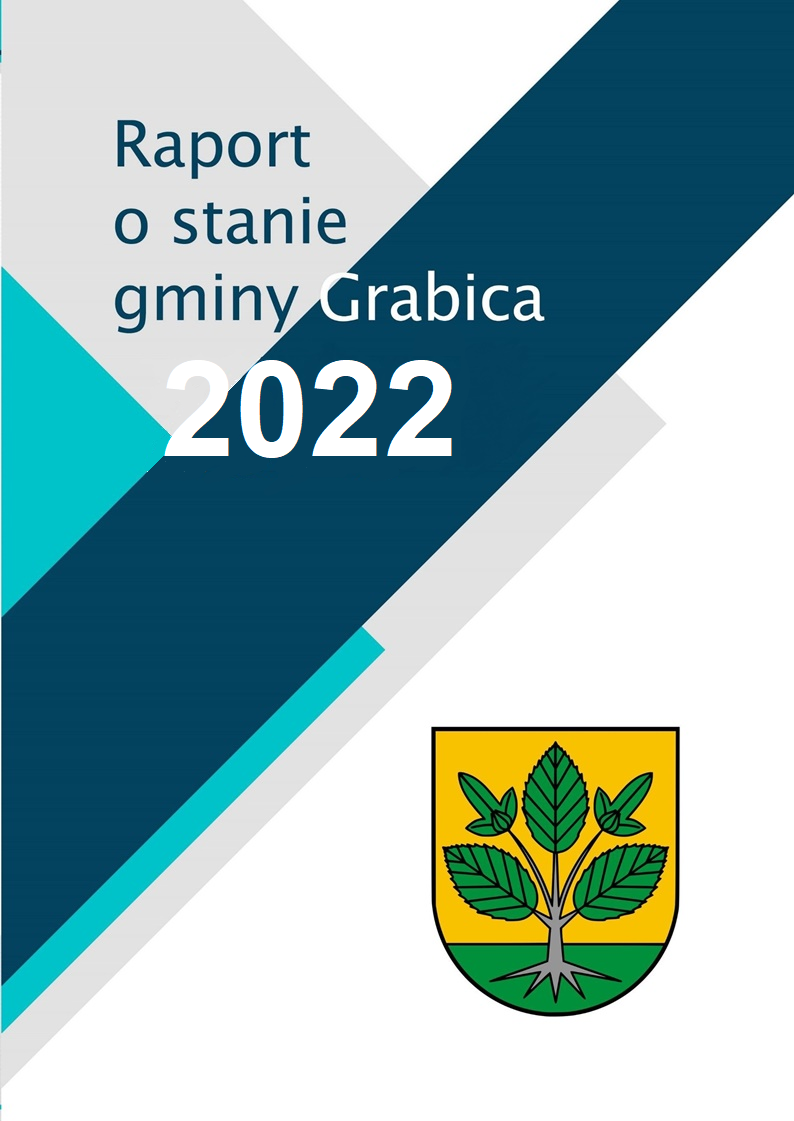 WstępRealizując obowiązek wynikający z art. 28aa ust. 1 ustawy o samorządzie gminnym Dz. U. 1990 Nr 16 poz. 95 ze zm. (Dz.U. z 2023 r. poz. 40) przedkładam Radzie Gminy Grabica raport o stanie gminy na podstawie danych z 2022 r. Niniejsze opracowanie zawiera szereg informacji o zrealizowanych 
i kontynuowanych zadaniach, które zaprezentowano w układzie tematycznym obejmującym funkcjonowanie naszej gminy w poszczególnych dziedzinach.W początkowej części sprawozdania opisane zostały podstawowe informacje dotyczące charakterystyki gminy, w tym m.in. położenie i profil gminy oraz podział na jednostki pomocnicze. Wskazane zostały podstawowe dane dotyczące sytuacji społecznej i struktury demograficznej gminy oraz dane o pomocy społecznej i udzielonych świadczeniach. Poruszone zostały również kwestie związane z sytuacją gospodarczą (wskaźnik bezrobocia, dane o rynku pracy) oraz środowiskową (warunki środowiskowe, działania samorządu w obszarze środowiska).Druga część raportu zawiera informacje dotyczące takich obszarów jak: system oświaty, gospodarka odpadami, jednostki organizacyjne gminy, nieruchomości i gospodarowanie mieniem gminy, przeprowadzone kontrole w gminie i opis ich wyników, zadania z zakresu polityki społecznej oraz obsługa mieszkańców.Kolejny punkt dotyczy działań podjętych w obszarze sportu, kultury i promocji.Czwarty rozdział merytoryczny opisuje sytuację finansową gminy i zmiany w budżecie, jakie uchwalono w trakcie 2022 r.Ostatnia część merytoryczna dotyczy infrastruktury i inwestycji rozpoczętych oraz zakończonych w ubiegłym roku.Raport kończy się podsumowaniem przeprowadzonych analiz.Zakres raportu przedstawia najistotniejsze dziedziny z życia gminy w podziale na sfery, wskazując jednocześnie wieloaspektowość zjawisk oraz kierunków zmian zachodzących w Gminie Grabica. Głównym celem opracowania, poza realizacją obowiązku ustawowego, jest obiektywna prezentacja informacji, faktów oraz danych, w tym danych statystycznych oraz innych, pozyskanych i opracowanych dla potrzeb tego dokumentu.Publikacja zawiera informacje pozwalające ocenić i przeanalizować zmiany zachodzące w naszym samorządzie. Ostateczna ocena zaprezentowanego tu raportu należy do Czytelników. Dokument to także podsumowanie działań podjętych i kontynuowanych w kolejnych latach, to materiał do dyskusji, ocen oraz wnioskowania, a w konsekwencji punkt wyjścia do aktywności samorządu i mieszkańców w najbliższej przyszłości.Charakterystyka gminyOgólna charakterystykaPołożenie geograficzneGmina Grabica położona jest w centralnej części województwa łódzkiego, wchodzi w skład powiatu piotrkowskiego.  W ramach powiatu piotrkowskiego graniczy z gminami: Wola Krzysztoporska, Moszczenica oraz Piotrkowem Trybunalskim. Gmina Grabica graniczy także z gminą Drużbice (powiat bełchatowski), gminą Dłutów (powiat pabianicki) oraz gminą Tuszyn (powiat łódzki wschodni).Gmina leży w strukturze geologicznej zwanej Niecką Łódzką, która stanowi część Niziny Środkowopolskiej. Zachodnia i centralna część gminy obejmuje tereny zaliczane do Wysoczyzny Bełchatowskiej, zaś część południowo-wschodnia to Wysoczyzna Piotrkowska.Przez wschodnią część gminy przebiega autostrada A1, a osią terytorium jest siedemnastokilometrowy odcinek drogi Piotrków Trybunalski – Łask. W bezpośrednim sąsiedztwie gminy przebiega droga krajowa nr 74, która łączy węzeł Wieluń na drodze ekspresowej S8 z przejściem granicznym z Ukrainą w Zosinie. Gmina graniczy również z drogą krajową nr 91.Powierzchnia gminy wynosi 12 762 ha, tj. 128 km². Stanowi to ≈8,93% powierzchni powiatu piotrkowskiego oraz 0,7% powierzchni województwa łódzkiego.Gminę zamieszkuje 6 048 osób, a gęstość zaludnienia to 48 osób na 1 kilometr kwadratowy. Udział liczby mieszkańców gminy Grabica w liczbie ludności powiatu piotrkowskiego wynosi ≈6,67% oraz ≈0,25% populacji województwa łódzkiego.Tabela 1 Dane liczbowe jednostek administracyjnych (stan na 2022 rok)W 2022 roku Rada Gminy podjęła łącznie 59 uchwał na 9 sesjach. Liczba przyjętych uchwał oraz ich zakres merytoryczny prezentuje poniższa tabela.Sesje Rady Gminy w 2022 roku:Sesja Nr XXXI z dnia 17 lutego 2022 roku – 6 uchwał Sesja Nr XXXII z dnia 14 marca 2022 roku – 5 uchwał Sesja Nr XXXIII z dnia 8 kwietnia 2022 roku – 5 uchwał Sesja Nr XXXIV z dnia 31 maja 2022 roku – 7 uchwał Sesja Nr XXXV z dnia 29 czerwca 2022 roku – 2 uchwały Sesja Nr XXXVI z dnia 24 sierpnia 2022 roku – 8 uchwał Sesja Nr XXXVII z dnia 29 września 2022 roku – 8 uchwał Sesja Nr XXXVIII z dnia 29 listopada 2022 roku – 11 uchwał Sesja Nr XXXIX z dnia 29 grudnia 2022 roku – 7 uchwał Tabela 2 Uchwały Rady Gminy w 2022 rokuPodział na jednostki pomocniczeUstawa z dnia 8 marca 1990 r. o samorządzie gminnym (Dz.U. z 2023 r. poz. 40) w artykule 5.1. umożliwia gminie tworzenie jednostek pomocniczych: sołectw, dzielnic, osiedli. Jednostki pomocnicze tworzone są przez Radę Gminy w drodze uchwały.O utworzeniu, połączeniu i podziale jednostek pomocniczych, zmianie ich granic oraz znoszeniu decyduje Rada. Jednostka może być utworzona z inicjatywy Rady bądź na wniosek mieszkańców, przy czym szczegółowe zasady zawarte są w Statucie Gminy (Dział IV – Jednostki pomocnicze gminy). Jednostki nie prowadzą własnej gospodarki finansowej w ramach budżetu gminy.Jednostkami pomocniczymi gminy Grabica są sołectwa. Na terytorium gminy funkcjonuje ich trzydzieści. Działalność sołectw oparta jest o statuty, uchwalone na mocy uchwały Rady Gminy Grabica nr VII/58/99 z dnia 29 czerwca 1999 r. Zmiany w statutach podejmowane były na podstawie następujących uchwał:Uchwała nr V/36/2003 Rady Gminy Grabica z dnia 31 marca 2003 r.,Uchwała nr XXIV/168/2006 Rady Gminy Grabica z dnia 31 marca 2006 r.,Uchwała nr VII/39/2011 Rady Gminy Grabica z dnia 29 czerwca 2011 r.Tabela 3 Jednostki pomocnicze gminy Grabica – stan na 31.12.2022 r.W raportowanym roku wydatki poniesione na rzecz funduszu sołeckiego w gminie Grabica wyniosły łącznie 626 828,12 zł. Zestawienie wydatków poszczególnych jednostek pomocniczych ze wskazaniem zrealizowanych zadań zawiera poniższa tabela.Tabela 4 Wydatki sołectw w 2022 rokuProfil gminyGmina Grabica jest gminą rolniczą, charakteryzuje się wysoką produkcją trzody chlewnej. 
W 2022 roku prowadzona była na terenie gminy działalność informacyjna i rozpowszechniano materiały informacyjne dotyczące rolnictwa w tym dotyczące choroby HPAI (zakaźnej wysoce zjadliwej grypy ptaków), dopłat obszarowych i różnych rodzajów pomocy dla rolników, odstrzału dzików.Rolnikom zapewniona została pomoc w wypełnianiu wniosków o dopłaty bezpośrednie.Zorganizowano zbiórkę folii rolniczej, worków i odpadów plastikowych.W czerwcu 2022 r. na terenie gminy wystąpiły: grad, huragan i deszcz nawalny, które spowodowały olbrzymie szkody w uprawach rolnych (głównie ogrodniczych) w północno – wschodniej części gminy. Przeprowadzono procedurę szacowania szkód i sporządzono protokoły. Struktura wydatków poniesionych w 2022 roku na rzecz rolnictwa zawarta jest w poniższej tabeli.Tabela 5 Wydatki w 2022 roku – rolnictwo i łowiectwoSytuacja społecznaStruktura demograficzna gminyNa terenie gminy Grabica według stanu na dzień 31.12.2022 r.  zamieszkiwało na stałe 6048 osób, w tym 3016 mężczyzn oraz 3032 kobiety. Strukturę wiekową mieszkańców zawiera poniższa tabela.Tabela 6 Struktura wiekowa mieszkańców gminy w 2022 r.W 2022 r. na terenie gminy Grabica odnotowano 55 urodzeń w tym 25 dziewczynek i 30 chłopców.  Nastąpiło 78 zgonów, z czego 46 stanowią mężczyźni i 32 kobiety.  W związku z tym wartość przyrostu naturalnego w 2022 r. wyniosła -23.Trendy demograficznePorównanie zmian w strukturze demograficznej.Tabela 7 Saldo migracji na przestrzeni 2021 – 2022 r.Tabela 8 Porównanie zmian w strukturze demograficznej na przestrzeni lat 2017-2022Sytuacja gospodarcza: wskaźnik bezrobocia, trendy, dane o rynku pracyZgodnie z Programem Rozwoju Gminy Grabica na lata 2015-2022, samorząd prowadzi aktywną politykę gospodarczą, zgodnie ze wskazanymi kierunkami interwencji. Jednym z największych problemów zdiagnozowanych na etapie przygotowania dokumentu był wysoki poziom bezrobocia. Tymczasem, zgodnie z danymi Głównego Urzędu Statystycznego od 2013 roku wskaźnik ten dynamicznie spada. Stopa bezrobocia w 2013 roku wynosiła 10,0%, dwa lata później, w 2015 roku wskaźnik ten osiągnął poziom 6,8%, po kolejnych dwóch latach – w 2017 roku wyniósł 4,6%. W roku 2022 stopa bezrobocia wyniosła 3,2%. Wynik ten jest niższy od średniej dla województwa (5,7%) i średniej dla całej Polski (5,2%).Dynamikę tego procesu pokazują również dane dotyczące bezwzględnej liczby osób zarejestrowanych jako bezrobotne, które prezentuje poniższa tabela.Tabela 9 Liczba osób bezrobotnych w gminie GrabicaŹródło: opracowanie własne na podstawie danych Powiatowego Urzędu Pracy w Piotrkowie TrybunalskimPowyższe wyniki wskazują na polepszenie sytuacji na rynku pracy we wszystkich przedstawionych kategoriach. Według danych GUS na terenie gminy Grabica w 2022 r. zarejestrowanych było 601 podmiotów gospodarki narodowej, z czego 443 podmioty stanowiły osoby fizyczne prowadzące działalność gospodarczą. Odnotowano przewagę nowo zarejestrowanych podmiotów w stosunku do podmiotów wyrejestrowanych. Wśród 158 podmiotów stanowiących osoby prawne i jednostki organizacyjne niemające osobowości prawnej znajdują się 32 spółdzielnie i 31 spółek handlowych.W ubiegłym roku wśród osób prowadzących działalność gospodarczą na terenie gminy 148 podmiotów deklarowało jako rodzaj prowadzonej działalności - handel hurtowy i detaliczny oraz naprawę pojazdów samochodowych, włączając motocykle; 77 podmiotów – budownictwo; 49-  podmiotów - transport i gospodarkę magazynową; 44 podmioty - przetwórstwo przemysłowe, natomiast 36 podmiotów -  rolnictwo, leśnictwo, łowiectwo i rybactwo.Funkcjonowanie gminySystem oświaty: liczba szkół, koszty związane z oświatą, liczba dzieci szkolnych, podstawowe wskaźniki w obszarze edukacjiW raportowanym 2022 roku na terenie gminy Grabica funkcjonowało siedem placówek oświatowych.

Placówki samorządowe:
- Szkoła Podstawowa im. Janiny Porazińskiej w Boryszowie,
- Szkoła Podstawowa im. Adama Mickiewicza w Brzozie,
- Szkoła Podstawowa im. Wincentego Witosa w Szydłowie,
- Szkoła Podstawowa im. Henryka Sienkiewicza w Woli Kamockiej,- Zespół Szkół Ponadpodstawowych Centrum Kształcenia Ustawicznego im. Władysława Stanisława
   Reymonta w Szydłowie Placówki niepubliczne:- Niepubliczny Punkt Przedszkolny „Poziomka” w Grabicy,
- Niepubliczny Punkt Przedszkolny „Akademia Maluszka” w Brzozie.
Liczbę dzieci w placówkach oświatowych na terenie gminy Grabica zawierają poniższe tabele.Tabela 10 Uczniowie i słuchacze Zespołu Szkół Ponadpodstawowych Centrum Kształcenia Ustawicznego 
                     w Szydłowie Tabela 11 Dzieci w wychowaniu przedszkolnymOgółem do oddziałów i punktów przedszkolnych uczęszczało 206 dzieci w wieku od 3 do 6 lat.Na terenie gminy funkcjonowały cztery oddziały przedszkolne w: Szkole Podstawowej 
im. J. Porazińskiej w Boryszowie (20 dzieci), Szkole Podstawowej im. A. Mickiewicza w Brzozie 
(11 dzieci), Szkole Podstawowej im. W. Witosa w Szydłowie (25 dzieci) oraz Szkole Podstawowej 
im. H. Sienkiewicza w Woli Kamockiej (12 dzieci). Dodatkowo funkcjonowały dwa niepubliczne punkty przedszkolne – Niepubliczny Punkt Przedszkolny „Akademia Maluszka” w Brzozie, do którego uczęszczało 28 dzieci, oraz Punkt Przedszkolny „Poziomka” z czterema oddziałami, do których uczęszczało 110 dzieci.Tabela 12 Dzieci w szkołach podstawowychW roku 2022 do placówek oświatowych – szkół podstawowych na terenie gminy Grabica uczęszczało łącznie 504 uczniów. Strukturę uczniów w klasach w poszczególnych szkołach zawiera poniższa tabela.Tabela13 Liczebność oddziałów w szkołach podstawowychKoszty związane z utrzymaniem i prowadzeniem szkół na terenie gminy Grabica wyniosły w 2022 roku 10 397 409 zł, w wydatkach tych zawarte są zarówno koszty osobowe, jak i związane z eksploatacją obiektów szkolnych. Tabela 14 Wydatki na oświatę w 2022 roku – Szkoły ponadpodstawowe Koszty związane z utrzymaniem i prowadzeniem szkoły ponadpodstawowych na terenie gminy Grabica wyniosły w 2022 roku 2 109 643 zł, w wydatkach tych zawarte są zarówno koszty osobowe, jak i związane z eksploatacją obiektów szkolnych.Tabela 15 Wydatki na oświatę w 2022 roku – Szkoły podstawoweW ramach kosztów poniesionych w związku z funkcjonowanie oddziałów przedszkolnych zawarte są wydatki na rzecz wynagrodzenia nauczycieli oraz zakupu nagród dla dzieci. Zestawienie wydatków zawiera poniższa tabela.Tabela 16 Wydatki na oświatę w 2022 roku – Oddziały przedszkolne w szkołach podstawowychGmina Grabica w 2022 roku dotowała dwa niepubliczne punkty przedszkolne - Niepubliczny Punkt Przedszkolny „Akademia Maluszka” w Brzozie oraz Punkt Przedszkolny ”Poziomka”, do których uczęszczało łącznie 138 dzieci. Zestawienie wydatków na poczet funkcjonowania punktów przedszkolnych zawiera poniższa tabela.Tabela 17 Wydatki na oświatę w 2022 roku–Inne formy wychowania przedszkolnegoDodatkowo w 2022 roku gmina Grabica realizowała wydatki związane ze zwrotem kosztów dotacji na dzieci zamieszkałe na terenie gminy, uczęszczające do placówek przedszkolnych (publicznych, niepublicznych, innych form wychowania przedszkolnego i oddziałów przedszkolnych) zlokalizowanych poza terenem gminy. Koszty poniesione z tego tytułu wyniosły w raportowanym roku 706 255,00 zł.Tabela 18 Wydatki na oświatę w 2022 roku–Zwrot dotacji na prowadzenie placówek oświatowych w innych gminach, do których uczęszczają dzieci będące mieszkańcami gminy GrabicaZadanie własne gminy, związane z zapewnieniem uczniom dowozu do szkół oraz opieki nad nimi podczas podróży, realizowane było w raportowanym roku w gminie Grabica poprzez dowożenie uczniów do czterech szkół podstawowych oraz klas zerowych, na pięciu trasach o łącznej długości 512 km. Usługą dowożenia do placówek oświatowych objętych było 469 uczniów. Dodatkowo gmina w raportowanym roku organizowała i finansowała dowożenie trzech uczniów niepełnosprawnych do placówek kształcenia specjalnego, zlokalizowanych na terenie Piotrkowa Trybunalskiego, oraz dokonywała zwrotu kosztów dowozu trzech uczniów do oddziałów integracyjnych w Piotrkowie Trybunalskim. Koszty związane z dowożeniem uczniów wyniosły w 2022 roku 
500 607 zł.W ramach dokształcania nauczycieli oraz podnoszenia ich kwalifikacji zawodowych w 2022 roku wyodrębnione zostały w budżecie gminy środki z przeznaczeniem ich na dofinansowanie studiów podyplomowych, kursów kwalifikacyjnych, szkoleń i warsztatów metodycznych dla nauczycieli.Wymagającym objaśnienia jest również paragraf związany z kosztami wynikającymi z pozostałej działalności w obszarze oświaty. W ramach poniesionych w 2022 roku kosztów, wynoszących 
79 764,00 zł, finansowane były: odpis na zakładowy fundusz świadczeń socjalnych emerytów i rencistów nauczycieli oraz pracowników administracji i obsługi, a także odpis na fundusz zdrowotny nauczycieli.W ramach wydatków na sfinansowanie zadań wymagających stosowania specjalnej organizacji nauki 
i metod pracy dla dzieci organizowane były zajęcia specjalne:w oddziałach przedszkolnych w szkołach podstawowych – dla 1 uczniów,w szkołach podstawowych – dla 14 uczniów,w punktach przedszkolnych – dla 1 ucznia,
w technikach – dla 4 uczniów.Tabela 19 Wydatki na oświatę w 2022 – inne zadaniaPowyższe tabele wskazują ogół działań podejmowanych przez gminę w 2022 roku celem utrzymania i rozwoju oświaty na terenie gminy. Suma poniesionych kosztów, związanych z oświatą, wyniosła w raportowanym roku 13 855 789 zł.

Struktura zatrudnienia w placówkach oświatowych zawarta jest w poniższej tabeli.

Tabela 20 Struktura zatrudnienia nauczycieli w placówkach oświatowych w 2022 rokuEgzaminy–wynikiEgzamin ósmoklasisty w roku szkolnym 2021/2022 odbył się w dniach 24 – 26 maja 2022 r. Jest to egzamin obowiązkowy. Egzamin ósmoklasisty jest przeprowadzany w formie pisemnej i obejmuje trzy przedmioty obowiązkowe, tj. j. polski, matematykę i j. obcy nowożytny. W arkuszu egzaminacyjnym ‎z każdego przedmiotu znajdowały się zarówno zadania ‎zamknięte, jak i zadania otwarte. Do egzaminu ósmoklasisty w 2022 r. na terenie Gminy Grabica przystąpiło 68 uczniów. Natomiast 4 uczniów było zwolnionych z egzaminu.Wyniki procentowe egzaminu dla Gminy Grabica obliczone jako średni wynik czterech szkół podstawowych: SP w Boryszowie, Brzozie, Szydłowie i Woli Kamockiej nie odbiegają od wyników uzyskanych przez uczniów szkół powiatu i województwa.          Z pośród szkół podstawowych w Gminie Grabica na najwyższym miejscu plasuje się SP w Brzozie  uzyskując najlepszy wynik zarówno z matematyki, j. angielskiego. Natomiast najlepszy wynik 
z j. polskiego uzyskali  uczniowie SP w Boryszowie. Najniższe wyniki z egzaminu w tym roku uzyskali uczniowie z SP w Woli Kamockiej.Tabela 21 Zestawienie wyników egzaminu ósmoklasisty w 2022r.					wyniki w %Egzamin maturalny w sesji 2022 odbywał się od 4 maja do 23 maja 2022 r. do egzaminu przystąpiło 5 uczniów Technikum w Szydłowie. Egzamin maturalny w sesji egzaminacyjnej 2022 był przeprowadzany z trzech obowiązkowych przedmiotów wyłącznie w części pisemnej:- egzamin z języka polskiego (na poziomie podstawowym),- egzamin z matematyki (na poziomie podstawowym),- egzamin z języka obcego nowożytnego (na poziomie podstawowym).Aby zdać egzamin maturalny absolwent musiał uzyskać co najmniej 30% punktów z egzaminu z każdego przedmiotu obowiązkowego w części pisemnej oraz przystąpić do egzaminu z wybranego przedmiotu dodatkowego na poziomie rozszerzonym.  Spośród 5 absolwentów Technikum w Szydłowie, którzy przystąpili do egzaminu maturalnego zdały 4 osoby.   Egzamin potwierdzający kwalifikacje w zawodzie odbywa się w dwóch sesjach: styczeń-luty 
i czerwiec-lipiec. Egzamin potwierdzający kwalifikacje w zawodzie składa się z części pisemnej 
i praktycznej. Część pisemna jest przeprowadzana z w formie testu pisemnego i trwa 60 minut. Cześć praktyczna jest przeprowadzana w formie zadania praktycznego. Aby zdać egzamin potwierdzający kwalifikacje w zawodzie uczeń musi uzyskać:- z części pisemnej co najmniej 50% punktów możliwych do uzyskania,- z części praktycznej co najmniej 75 % punktów możliwych do uzyskania.W 2022 roku do egzaminy potwierdzającego kwalifikacje  w zawodzie przystąpiło 19 uczniów z Technikum, zdało 14. W Szkole Policealnej przystąpiło 13 słuchaczy z czego zdało 3. Natomiast na kwalifikacyjnym kursie zawodowym (rolnik) przystąpiło 30 słuchaczy a zdało 28.Tabela 22 Zestawienie wyników egzaminu potwierdzający kwalifikacje w zawodzie w ZSPCKU w SzydłowieGospodarka odpadami: system gospodarowania odpadami, dane ilościowe dotyczące odpadów w gminie, koszty systemu gospodarowania odpadamiPodmiotem odpowiedzialnym za organizację i funkcjonowanie systemu gospodarowania odpadami jest gmina. Odbiór odpadów komunalnych z nieruchomości zamieszkałych odbywa się w zamian za uiszczaną przez właścicieli nieruchomości opłatę.Odbiór odpadów komunalnych z nieruchomości zamieszkałych realizował Zakład Usług Komunalnych „HAK” Stanisław Burczyński w Piotrkowie Trybunalskim. Firma wyłoniona w wyniku przetargu odpowiedzialna była za odbiór, transport i zagospodarowanie odpadów komunalnych, w tym obsługę Gminnego Punktu Selektywnego Zbierania Odpadów Komunalnych w Grabicy.W raportowanym roku zmieszane odpady komunalne,  bioodpady oraz pozostałości z sortowania odpadów komunalnych przeznaczone do składowania przekazywane były PGK Radomsko 
w Płoszowie, PGK Sp. z o.o w Opocznie Instalacja Różanna, „EKO-REGION” Sp. z o. o. instalacja w Julkowie, PZOM Strach Sp. z o.o, Sp.k., PGK w Końskich Sp. z o.o. Regionalny Zakład Zagospodarowania Odpadów w Końskich oraz Instalacji Komunalnej Eko-Myśl Sp. z o.o w Myśliborzu. 
W 2022 roku w ramach systemu gospodarki odpadami komunalnymi na terenie gminy Grabica odbierano bezpośrednio z nieruchomości odpady:- segregowane z podziałem na: papier i tekturę; opakowania wielomateriałowe, tworzywa sztuczne 
i metale; szkło; odpady komunalne ulegające biodegradacji,- niesegregowane odpady komunalne.Na terenie gminy Grabica funkcjonuje Gminny Punkt Selektywnej Zbiórki Odpadów Komunalnych, do którego mieszkańcy gminy we własnym zakresie mogli dostarczać pozostałe rodzaje odpadów komunalnych. Przeważająca liczba właścicieli nieruchomości prowadziła przydomowe kompostowniki, dzięki czemu odpady ulegające biodegradacji i odpady zielone były kompostowane i nie musiały być odbierane z ich nieruchomości.Przeprowadzono akcję „Sprzątanie Świata”, w której uczestniczyli uczniowie ze wszystkich szkół z terenu gminy Grabica. Koszty związane z odbiorem i gospodarowaniem odpadów komunalnych w gminie Grabica, oparte o przedkładane przez wykonawcę usługi faktury, wyniosły w 2022 roku  985 385, 46 zł. Koszty wynikające z realizacji systemu gospodarowania odpadami komunalnymi na terenie gminy przedstawia poniższa tabela.Tabela 22 Gospodarka odpadami – wydatki w 2022 r.W raportowanym roku (zgodnie ze stanem z 31.12.2022 r.) w gminie Grabica obowiązywało 1672 deklaracji o wysokości opłaty za zagospodarowanie odpadami komunalnymi. 5758 mieszkańców zbierało odpady komunalne w sposób selektywny. 5622 mieszkańców gromadziło biodegradowalne odpady komunalne w przydomowych kompostownikach. Dodatkowo do 14 właścicieli nieruchomości skierowane zostały wezwania do wyjaśnień dotyczących liczby osób zamieszkujących nieruchomość. Warto zaznaczyć, że w raportowanym roku nie odnotowano konieczności wydania przez Wójta decyzji administracyjnej wobec właścicieli nieruchomości, którzy nie zawarli umowy dot. odpadów.Ilość zebranych odpadów komunalnych w 2022 roku przedstawia poniższa tabela.Tabela 23 Ilość odpadów zebranych w 2022 rokuW raportowanym roku gmina Grabica osiągnęła wymagane poziomy recyklingu, które wynosiły:- za rok 2022 gminy były zobowiązane osiągnąć poziom przygotowania do ponownego użycia 
i recyklingu odpadów komunalnych w wysokości co najmniej 25 % wagowo. Gmina Grabica uzyskała poziom 74,86 %, czyli obowiązkowy poziom został osiągnięty, - poziom ograniczenia masy odpadów komunalnych ulegających biodegradacji przekazanych do składowania w stosunku do masy tych odpadów wytworzonych w 1995 r. wyniósł 23,13 % przy wymaganym poziomie poniżej 35%.Jednostki organizacyjne gminy: opis działańW raportowanym roku Wójt wydał zarządzenie określające cele i zadania, stojące przez Urzędem Gminy oraz jednostkami organizacyjnymi. Gminny Ośrodek Pomocy Społecznej w GrabicyGminny Ośrodek Pomocy Społecznej w Grabicy jest jednostką organizacyjną gminy, funkcjonującą na zasadach jednostki budżetowej. Nadzór nad jednostką sprawuje Wójt Gminy Grabica, zaś za nadzór merytoryczny nad działalnością Ośrodka odpowiedzialny jest Wydział Zdrowia, Rodziny i Polityki Społecznej Łódzkiego Urzędu Wojewódzkiego.Podstawowe zadania, które Ośrodek realizuje w ramach swojej działalności, zawarte są w Statucie Gminnego Ośrodka Pomocy Społecznej w Grabicy oraz Regulaminie Gminnego Ośrodka Pomocy Społecznej w Grabicy.   Do zadań tych należą w szczególności:- analiza i ocena potrzeb mieszkańców gminy w zakresie pomocy społecznej,- przyznawanie i wypłacanie przewidzianych ustawą świadczeń pieniężnych,- organizowanie i udzielanie świadczeń w zakresie pomocy rzeczowej oraz usług opiekuńczych,- prowadzenie poradnictwa specjalistycznego,- pracy socjalnej,- koordynacja działań na terenie gminy na rzecz zaspakajania potrzeb osób i rodzin wymagających pomocy,- pobudzanie społecznej aktywności w zaspokajaniu niezbędnych potrzeb życiowych osób i rodzin,- współpraca z właściwą komisją Rady Gminy oraz samorządami mieszkańców wsi w sprawach rozpoznania potrzeb mieszkańców i organizacji sposobu ich zaspokajania,- realizacja zadań z zakresu świadczeń rodzinnych.W raportowanym roku Gminny Ośrodek Pomocy Społecznej w Grabicy zatrudniał łącznie osiem osób. Struktura zatrudnienia z wyszczególnieniem stanowisk jest następująca: jedna osoba zatrudniona na stanowisku kierownika jednostki, jedna osoba na stanowisku Główny księgowy, trzy osoby zatrudnione na stanowiskach pracowników socjalnych, jedna osoba na stanowisku Opiekun środowiskowy, jedna osoba zatrudniona na stanowisku podinspektora do spraw świadczeń rodzinnych i świadczeń z funduszu alimentacyjnego oraz jedna osoba na stanowisku do spraw świadczenia wychowawczego.W 2022 roku podstawowym narzędziem wykorzystywanym do pracy i realizacji zadań był wywiad środowiskowy przeprowadzany w miejscu zamieszkania osoby zainteresowanej. GOPS przeprowadza wywiady o dobrowolną alimentację na rzecz osób czy rodzin ubiegających się o udzielenie pomocy, dla innych instytucji oraz co sześć miesięcy przeprowadzana jest aktualizacja wywiadów u osób czy rodzin korzystających ze stałych świadczeń pomocy społecznej.Przy Gminnym Ośrodku Pomocy Społecznej działa Zespół Interdyscyplinarny, który realizuje zadania związane z przeciwdziałaniem problemu przemocy.  Dodatkowo, co dwa tygodnie w Gminnym Centrum Rozwiązywania Problemów Alkoholowych w Kamocinie mieszkańcy mają możliwość skorzystania z bezpłatnej pomocy w formie porad specjalisty. Pomoc ta kierowana jest w szczególności do osób zmagających się z uzależnieniem od alkoholu i substancji psychoaktywnych.W raportowanym roku mieszkańcy gminy Grabica korzystali z następujących form pomocy:- zasiłek stały,- zasiłek okresowy,- zasiłek celowy,- specjalny zasiłek celowy.W 2022 roku Gminny Ośrodek Pomocy Społecznej realizował zapisy i postanowienia następujących:- ustawa o pomocy społecznej- ustawa o świadczeniach rodzinnych- ustawa o pomocy osobom uprawnionym do alimentów- ustawa o pomocy państwa w wychowywaniu dzieci- ustawa o przeciwdziałaniu przemocy w rodzinie- ustawa o wspieraniu rodziny i systemu pieczy zastępczej- ustawa o pomocy obywatelom Ukrainy w związku z konfliktem zbrojnym na terytorium tego państwa- ustawa prawo ochrony środowiska- ustawa o dodatku osłonowym- ustawa o dodatku węglowym- ustawa o szczególnych rozwiązaniach w zakresie niektórych źródeł ciepła w związku z sytuacją na rynku paliw- ustawa o szczególnych rozwiązaniach służących ochronie odbiorców energii elektrycznej w 2023 r. w związku z sytuacją na rynku energii elektrycznej.Gminny Zespół Ekonomiczno-Administracyjny SzkółGminny Zespół Ekonomiczno-Administracyjny Szkół w Grabicy utworzony został na mocy uchwały nr XII/58/95 Rady Gminy Grabica z dnia 28 grudnia 1995 roku i funkcjonuje na terenie gminy Grabica od 1 stycznia 1996 roku.Jednostka funkcjonuje na podstawie Statutu, przyjętego jako załącznik do wyżej wymienionej uchwały, zmienianego na mocy uchwał Rady Gminy Grabica. Gminny Zespół Ekonomiczno-Administracyjny Szkół w Grabicy jest jednostką budżetową, której działalność finansowana jest ze środków budżetu gminy. Jednostka prowadzi gospodarkę finansową placówek oraz własną.Podstawowym celem funkcjonowania GZEAS jest wykonywanie w imieniu Gminy Grabica zadań wynikających z ustawy o systemie oświaty, polegających na zapewnieniu samorządowym placówkom oświatowym obsługi administracyjnej, finansowej i organizacyjnej. GZEAS pełni rolę centrum usług wspólnych dla jednostek oświatowych prowadzonych przez Gminę Grabica.W szczególności do zadań jednostki należy prowadzenie spraw w zakresie administracyjno-gospodarczym i zaopatrzenia, finansowo-księgowym, sprawozdawczości statystycznej w zakresie realizowanych zadań, inwestycji i remontów, dokonywania inwentaryzacji i remontów, dowożenia uczniów do szkół oraz zwrotu kosztów podróży, obsługi funduszu świadczeń socjalnych oraz
tworzenia warunków do przestrzegania dyscypliny finansowej i budżetowej w szkołach, które GZEAS obsługuje.W raportowanym roku w Gminnym Zespole Ekonomiczno-Administracyjnym Szkół zatrudnionych było  pięć osób. Jednostka prowadziła kompleksową obsługę finansowo-księgową czterech szkół podstawowych, oraz klas zerowych, a także Zespołu Szkół Ponadpodstawowych CKU w Szydłowie. Dodatkowo GZEAS jest administratorem funduszu świadczeń socjalnych wszystkich placówek oświatowych prowadzonych przez Gminę Grabica oraz emerytowanych pracowników szkół.Gminny Zespół Ekonomiczno-Administracyjny Szkół, z upoważnienia Rady Gminy, prowadzi indywidualne sprawy z zakresu dofinansowania pracodawcom kosztów kształcenia młodocianych pracowników. GZEAS organizuje dowożenie uczniów do szkół i prowadzi zbiorowe zaopatrzenie w olej opałowy szkołyW 2022r. wydatki na utrzymanie Gminnego Zespołu Ekonomiczno-Administracyjnego Szkół zamknęły się kwotą 430 289,00 zł.Gminna Biblioteka Publiczna w GrabicyGminna Biblioteka Publiczna utworzona została 1 stycznia 2008 roku, na mocy uchwały nr VIII/49/2007 z dnia 26 listopada 2007 roku. Jednostka funkcjonuje na podstawie Statutu.Siedzibą GBP jest miejscowość Grabica, a swoją działalnością jednostka obejmuje teren całej gminy. Nadzór merytoryczny nad Biblioteką pełni Miejska Biblioteka Publiczna w Piotrkowie Trybunalskim, pełniąca zadania biblioteki powiatowej dla powiatu piotrkowskiego.Do podstawowych zadań Biblioteki należy:- gromadzenie, opracowywanie, przechowywanie i ochrona materiałów bibliotecznych ze szczególnym uwzględnieniem materiałów dotyczących gminy oraz zaspokajanie potrzeb informacyjnych, edukacyjnych i samokształceniowych,- udostępnianie zbiorów bibliotecznych na miejscu, wypożyczanie na zewnątrz, prowadzenie wymiany międzybibliotecznej,- rozwijanie i zaspokajanie potrzeb czytelniczych społeczeństwa, popularyzacja czytelnictwa oraz upowszechnianie dorobku kulturalnego i gospodarczego gminy,- prowadzenie działalności informacyjno-bibliograficznej na terenie gminy Grabica,- doskonalenie form i metod obsługi użytkowników poprzez tworzenie i udostępnianie informatycznych baz danych katalogowych oraz organizowanie dostępu do biblioteki multimedialnej,- edukacja kulturalna i wychowywanie poprzez organizowanie odczytów, spotkań autorskich, konkursów, wystaw książek, plakatów, wieczorów autorskich.Biblioteka realizuje powyższe działania we współpracy z placówkami oświatowymi, bibliotekami 
i  innymi  instytucjami  szerzącymi  kulturę,  organizacjami  społecznymi, pozarządowymi  oraz  osobami  fizycznymi  i  podmiotami  prowadzącymi  działalność kulturalną, związkiem rencistów, emerytów oraz organizacjami pomocy społecznej.W raportowanym roku jednostka dokonała zakupu 1252 sztuk książek. Po aktualizacji z tym związanej stan księgozbioru wynosił 29 357 egzemplarze. Zarejestrowanych zostało 387 czytelników, a liczba wypożyczeń wyniosła 6 060 egzemplarzy książek, z czego na miejscu udostępniono 278 pozycje, zaś pozostałe 5782 – na zewnątrz. Nadto, w raportowanym roku wypożyczonych zostało 48 dokumentów audiowizualnych i 250 czasopism. W 2022 roku prenumerowane było 15 czasopism. Struktura zatrudnienia w Gminnej Bibliotece Publicznej jest następująca: jedna osoba zatrudniona na pełen etat, jedna osoba zatrudniona na pół etatu oraz jeden na 0,2 etatu. W raportowanym roku Gminna Biblioteka Publiczna otrzymała:- dotację na zakup książek z programu operacyjnego ,,Zakup nowości wydawniczych do bibliotek” w wysokości 5300 zł.  Jednostki oświatowe- Szkoła Podstawowa im. J. Porazińskiej w Boryszowie - Szkoła Podstawowa im. A. Mickiewicza w Brzozie- Szkoła Podstawowa im. W. Witosa w Szydłowie- Szkoła Podstawowa im. H. Sienkiewicza w Woli Kamockiej - Zespół Szkół Ponadpodstawowych Centrum Kształcenia Ustawicznego im. W.S. Reymonta 
   w Szydłowie
Wyżej wymienione placówki oświatowe, poza działaniami dyktowanymi zapisami aktów prawnych, prowadziły koła zainteresowań dla uczniów, które szczegółowo zawarte są w poniższej tabeli.Tabela 24 Koła zainteresowań w szkołach na terenie gminyNieruchomości i gospodarowanie mieniem gminy: opis nieruchomości gminnych, nieruchomości gminne przeznaczone do sprzedaży w 2022 r., zagospodarowanie przestrzenneWartość mienia komunalnego, zgodnie ze stanem na dzień 31.12.2022 roku wynosiła 
125 620 164,99 zł. Szczegółowe zestawienie składników majątkowych gminy Grabica zawarte są 
w poniższych tabelach.Tabela 25 Wartość (brutto) mienia gminy Grabica w 2022 rokuPonadto gmina Grabica przekazała na własność Gminnej Bibliotece Publicznej w Grabicy majątek ruchomy oraz zbiory biblioteczne. Zestawienie mienia pozostającego w bezpłatnym użytkowaniu GBP zawarte jest w tabeli poniżej.Tabela 26 Wartość majątku przekazanego Gminnej Bibliotece PublicznejDodatkowo dysponowanie mieniem komunalnym powierzone zostało również Szkole Podstawowej w Szydłowie, Szkole Podstawowej w Boryszowie, Szkole Podstawowej w Brzozie, Szkole Podstawowej w Woli Kamockiej, ZSP CKU w Szydłowie, Gminnemu Zespołowi Ekonomiczno-Administracyjnemu Szkół oraz Gminnemu Ośrodkowi Pomocy Społecznej, zgodnie z poniższą tabelą.Tabela 27 Wartość majątku przekazanego innym podmiotomTabela 28 Wykaz majątku podlegającego ewidencji księgowej w Urzędzie GminySzczegółowa struktura gruntów gminnych zawarta jest w poniższej tabeli.Tabela 29 Struktura gruntów gminnychW porównaniu do roku 2021 wartość mienia komunalnego wzrosła o kwotę w wysokości 11 590 542,18 zł. Zmiany w stanie środków trwałych spowodowane były zakończeniem w roku budżetowym inwestycji zarówno rocznych jak i wieloletnich rozpoczętych w latach poprzednich. Z tego tytułu do ewidencji majątku przyjęto nowe inwestycje. Do najważniejszych z nich należą:-	altany ogrodowe w sołectwach Dziewuliny i Zaborów,-	drogi Grabica – Lutosławice Szlacheckie, Lubanów – Papieże,-	doposażenie placów zabaw w sołectwach Kobyłki i Lutosławice Rządowe,-	ogrodzenie świetlicy wiejskiej w sołectwie Papieże,-	boisko sportowe w miejscowości Zaborów,-	kanalizacja sanitarna Żychlin-Brzoza-Kafar-Wola Bykowska – I etap,-	sprężarki do stacji uzdatniania wody w Szydłowie i Ostrowie,-	sprzęt zakupiony w ramach programu „Cyfrowa Gmina”,-	traktor ogrody dla sołectwa Lutosławice Rządowe,-	klimatyzatory w pomieszczeniach budynku UG,-	samochód pożarniczy dla OSP Papieże,-	nieruchomość w miejscowości Kafar.Ponadto w wyniku zadań inwestycyjnych zwiększono wartość istniejących obiektów, m.in.:-	drogi w miejscowości Doły Brzeskie,-	regałów w archiwum UG.W roku budżetowym wprowadzono do ewidencji grunty pozyskane w wyniku komunalizacji.Gospodarka nieruchomościami w zakresie dzierżawy nieruchomości stanowiących własność Gminy, zawarta jest w poniższej tabeli.Tabela 30 Publikacja wykazów nieruchomości przeznaczonych do dzierżawy w 2022 rokuDokumentem obowiązującym w zakresie zagospodarowania przestrzennego gminy jest Studium uwarunkowań i kierunków zagospodarowania przestrzennego gminy Grabica. Zmiany do tego dokumentu wprowadzone zostały na mocy uchwały Rady Gminy Grabica, podjętej 17 października 2018 roku. Wprowadzenie zmian dyktowane było nieaktualnością podjętego w 2000 roku Studium, wraz ze zmianami podejmowanymi w latach: 2003 i 2015.Główne kierunki zmian w strukturze przestrzennej gminy Grabica mają na celu utrzymanie rolniczej struktury funkcjonalno-przestrzennej oraz tworzenie nowych warunków dla rozwoju rolnictwa.W sferze osadnictwa i zabudowy wskazano, że do celów działań zalicza się czytelne granice zainwestowania wsi, umożliwiające koncentrację inwestycji, podnoszące jakość pracy i zamieszkania, oraz ukształtowanie zdrowego, bezpiecznego i estetycznego środowiska zamieszkania.W sferze systemu obszarów otwartych jako cele wskazano: ochronę walorów przyrodniczych 
i krajobrazowych gminy, ochronę zagospodarowania siedlisk rolniczych oraz ich komunikacji z obszarem gminy, a także ochronę i efektywne wykorzystanie rolniczej przestrzeni produkcyjnej.W sferze gospodarczej do celów należą: restrukturyzacja rolniczej przestrzeni produkcyjnej, rozwój funkcji pozarolniczych oraz rozwój funkcji wspomagających rolnictwo.Polityka przestrzenna została rozróżniona na pięć stref zagospodarowania przestrzennego, które zawarte są w poniższej tabeli. Dodatkowo wyznaczona została strefa aktywności gospodarczej, obejmująca obszary wzdłuż drogi wojewódzkiej nr 473. Obszary te wskazane zostały do rozwoju pozarolniczej działalności.Tabela 31 Typy polityki przestrzennej gminyW chwili obecnej na terenie gminy Grabica obowiązują poniższe plany miejscowe: Miejscowy plan zagospodarowania przestrzennego dla fragmentu wsi Wola Bykowska przyjęty Uchwałą nr VI/53/2019 Rady Gminy Grabica z dnia 14 maja 2019 r. i opublikowany w Dzienniku Urzędowym Województwa Łódzkiego, dnia 23 lipca 2019 r. Poz. 4194.Miejscowy plan zagospodarowania przestrzennego dla obszarów położonych 
w miejscowościach: Papieże, Doły Brzeskie oraz Brzoza w gminie Grabica, przyjęty Uchwałą nr XXXIV/248/2022 Rady Gminy Grabica z dnia 31 maja 2022 r. opublikowany w Dzienniku Urzędowym Województwa Łódzkiego, dnia 23 lipca 2019 r. Poz. 4194.Plan miejscowy dla fragmentu wsi Wola Bykowska przeznacza tereny pod realizację zabudowy produkcyjnej składów i magazynów, infrastruktury gazowniczej i elektroenergetycznej oraz realizację układu komunikacyjnego wraz z zielenią urządzoną i terenami wód powierzchniowych.  Projekt planu wskazuje lokalizację nowej zabudowy jako kontynuację istniejącego zagospodarowania. Plan miejscowy uzupełnia istniejącą strukturę, porządkuje przestrzeń oraz rozbudowuje układ komunikacji wewnętrznej w powiązaniu z istniejącą siecią dróg.Plan miejscowy dla wsi Papieże, Doły Brzeskie oraz Brzoza został opracowany z powodu wykluczenia możliwości lokalizacji zabudowy mieszkaniowej na obszarach będących w zasięgu oddziaływania turbin wiatrowych. Ograniczenie wynikało z ustawy z dnia 20 maja 2016 r. o inwestycjach w zakresie elektrowni wiatrowych (Dz. U. z 2021 r. poz. 724). W myśl przywołanego przepisu, budynek mieszkalny albo budynek o funkcji mieszanej, w skład której wchodzi funkcja mieszkaniowa może być lokalizowany w odległości równej lub większej od dziesięciokrotności wysokości elektrowni wiatrowej mierzonej od poziomu gruntu do najwyższego punktu budowli, wliczając elementy techniczne, w szczególności wirnik wraz z łopatami (całkowita wysokość elektrowni wiatrowej). Elektrownia wiatrowa generująca strefę oddziaływania na objęte uchwałą o przystąpieniu do sporządzenia planu tereny, znajduje się na terenie gminy Moszczenica – Rękoraj Wieś, w odległości ok 60 m od granicy gmin. Ustawodawca pozostawił możliwość lokalizacji zabudowy mieszkaniowej w tej strefie, ale wyłącznie jeżeli będzie ona realizowana w oparciu o miejscowy plan zagospodarowania przestrzennego, który zostanie uchwalony nie później niż do 16 lipca 2022 roku. Wyznaczone tereny do sporządzenia planu miejscowego zostały wskazane w obowiązującym Studium Gminy Grabica jako tereny zabudowy zagrodowej i mieszkaniowej jednorodzinnej.  W listopadzie 2022 r. przystąpiono do sporządzenia miejscowego planu zagospodarowania przestrzennego dla działki nr 71/1 położonej w obrębie Kafar w gminie Grabica. Procedura planistyczna została wszczęta Uchwałą Nr XXXVIII/275/2022 Rady Gminy Grabica z dnia 29 listopada 2022 r. Powierzchnia działki wynosi 0,5000 ha, z czego powierzchnia gruntów rolnych wymagających uzyskania zgody na zmianę przeznaczenia gruntów rolnych na cele nierolnicze wynosi 0,3570 ha. Działka objęta planem miejscowym stanowi wyłączną własność gminy Grabica i została nabyta z inicjatywy lokalnej społeczności z przeznaczeniem na lokalizację inwestycji o charakterze społecznym – planowana jest budowa ludowego domu kultury, świetlicy wiejskiej środowiskowej, filii biblioteki publicznej, placu zabaw dla dzieci, boiska rekreacyjnego itp. Samorząd Gminy tym przedsięwzięciem wychodzi naprzeciw oczekiwaniom i potrzebom społecznym w zakresie tworzenia publicznych ośrodków wspierających integrację społeczną na poziomie sołectwa i gminy. Na terenie sołectwa Kafar obejmującego miejscowości Kafar i Wola Bykowska nie znajdują się inne obszary i obiekty, które mogły by pełnić podobną funkcję.Ilość decyzji Wójta dotyczących planowania i zagospodarowania przestrzennego w 2022 roku zawiera poniższa tabela.Tabela 32 Decyzje Wójta – planowanie i zagospodarowanie przestrzenneW gminie Grabica dostępny jest do powszechnego użytkowania System Informacji Przestrzennej, zawierający dane związane z Miejscowymi Planami Zagospodarowania Przestrzennego oraz Studium. System dostępny jest pod adresem http://www.sip.gison.pl/grabica_grabicaPrzeprowadzone kontrole w gminieZestawienie przeprowadzonych kontroli zewnętrznych zawiera poniższa tabela.Tabela 33 Kontrole zewnętrzne w 2022 rokuZadania z zakresu polityki społecznej: opis działań, dane osób korzystających z pomocyGmina Grabica w ramach realizacji polityki społecznej podejmuje działania wynikające wprost 
w przyjętych dokumentów:Gminny Program Profilaktyki i Rozwiązywania Problemów Alkoholowych oraz Przeciwdziałania Narkomanii dla Gminy Grabica na lata 2022 - 2025Gminny Program Profilaktyki i Rozwiązywania Problemów Alkoholowych oraz Przeciwdziałania Narkomanii w Gminie Grabica na lata 2022-2025, określa lokalną strategię w zakresie profilaktyki uzależnień oraz minimalizacji szkód zdrowotnych i społecznych wynikających z używania alkoholu, narkotyków i innych środków psychoaktywnych. Program wyznacza zadania zgodne z kierunkami określonymi w ustawie o wychowaniu w trzeźwości i przeciwdziałaniu alkoholizmowi, ustawie o przeciwdziałaniu narkomanii oraz zawartymi w Narodowym Programie Zdrowia na lata 2021-2025. Kierunki działań dotyczą realizacji zadań związanych z przeciwdziałaniem uzależnieniom, w tym: uzależnieniem alkoholu, od zachowań (uzależnienia behawioralne), od narkotyków.	Najważniejszym celem wynikającym z zapisów Programu jest zmniejszanie istniejących problemów związanych z alkoholem, narkomanią oraz zapobieganie powstawaniu nowych zjawisk różnych patologii. W ramach realizacji tego celu gmina Grabica podejmuje działania opisane poniżej.Zwiększenie dostępności pomocy terapeutycznej i rehabilitacyjnej dla osób uzależnionych od alkoholu i narkotyków oraz zachowań behawioralnych,Podjęcie działań mających na celu zapobieganie wszelkim uzależnieniom poprzez ograniczanie dostępu do szkodliwych substancji, a przede wszystkim przez pracę profilaktyczną w środowisku lokalnym,Udzielanie rodzinom, w których występują w/w problemy, pomocy psychospołecznej i prawnej, a w szczególności ochrony przed przemocą w rodzinie,Dostarczanie fachowej wiedzy nauczycielom, pedagogom szkolnym, rodzicom z zakresu problemów z uzależnieniami,Podnoszenie poziomu wiedzy społeczeństwa na temat problemów związanych z używaniem środków psychoaktywnych,Prowadzenie profilaktycznej działalności informacyjnej i edukacyjnej w zakresie rozwiązywania problemów alkoholowych i przeciwdziałania narkomanii, w szczególności dla dzieci i młodzieży, w tym prowadzenie pozalekcyjnych zajęć sportowych, a także działań na rzecz dożywiania dzieci uczestniczących w pozalekcyjnych programach opiekuńczo – wychowawczych i socjoterapeutycznych,Wspomaganie działalności instytucji, stowarzyszeń i osób fizycznych, służącej rozwiązywaniu problemów alkoholowych,Podejmowanie interwencji w związku z naruszeniem przepisów określonych w art. 131  i 15 ustawy oraz występowanie przed sądem w charakterze oskarżyciela publicznego,Wspieranie zatrudnienia socjalnego poprzez organizowanie i finansowanie centrów integracji społecznej.2. Udzielanie rodzinom, w których występują problemy alkoholowe, narkotykowe pomocy psychospołecznej i prawną, a w szczególności ochronę przed przemocą w rodzinie poprzez:zwiększenie terapii dla osób uzależnionych i współuzależnionych,przeciwdziałanie przemocy w rodzinie, pomoc pedagogiczna i prawna dla ofiar  przemocy,inicjowanie interwencji w przypadku przemocy domowej,ograniczenie zaburzeń życia rodzinnego i społecznego będących skutkiem nadużywania alkoholu oraz stosowania przemocy,udzielanie pomocy psychospołecznej i prawnej, ochrony przed przemocą
w rodzinie poprzez zintensyfikowanie aktywności działania Gminnej Komisji Rozwiązywania Problemów Alkoholowych oraz konsultanta - terapeuty zatrudnionego w Punkcie Konsultacyjnym w Kamocinie,dofinansowanie szkoleń służących podniesieniu kompetencji w zakresie zagadnień związanych z przeciwdziałaniem przemocy w rodzinie,prowadzenie działalności edukacyjnej służącej ograniczeniu zjawiska przemocy w rodzinach w szczególności z problemem alkoholowym i narkotykowym.3. Prowadzenie profilaktycznej działalności informacyjnej i edukacyjnej w zakresie rozwiązywania problemów alkoholowych w szczególności dla dzieci i młodzieży, w tym prowadzenie pozalekcyjnych zajęć sportowych:realizacja profesjonalnych programów profilaktycznych i warsztatów dla dzieci i młodzieży w szkołach na terenie Gminy o tematyce alkoholowej, narkotykowej,  zachowań behawioralnych i przemocy w rodzinie,przeprowadzanie w placówkach oświatowych prelekcji na temat uzależnień przez pedagogów szkolnych oraz współdziałanie w zakresie wczesnego 	wykrywaniauzależnień,szkolenie nowych członków Gminnej Komisji Rozwiązywania Problemów Alkoholowych, nauczycieli i sprzedawców,rozszerzanie zajęć profilaktycznych o różne formy zajęć sportowych, współpraca z organizacjami pozarządowymi i innymi placówkami mającymi na celu promocję zdrowego stylu życia i propagowanie trzeźwych obyczajów,wspomaganie działalności instytucji, stowarzyszeń i osób fizycznych, służącej rozwiązywaniu problemów  alkoholowych i narkotykowych,współpraca z profesjonalnymi instytucjami służącymi rozwiązywaniu problemów alkoholowych,współpraca z sądem w sprawie kierowania na obowiązkowe leczenie, 	koordynacja działań z kuratorami sądowymi oraz policją.Gmina Grabica realizuje powyższe zadania we współpracy z Gminną Komisją Rozwiązywania Problemów Alkoholowych, Gminnym Ośrodkiem Pomocy Społecznej, placówkami oświatowymi funkcjonującymi na terenie gminy, Policją oraz Punktem Konsultacyjnym.Podstawowe wskaźniki dotyczące realizacji Programu Profilaktyki i Rozwiązywania Problemów Alkoholowych oraz Przeciwdziałania Narkomanii dla Gminy Grabica na lata 2022 - 2025 są następujące:liczba dzieci, młodzieży i dorosłych objętych działaniami profilaktycznymi, edukacyjnymi i informacyjnymi – 550 osób,liczba osób objętych działaniami pomocowymi (współuzależnieni, uzależnieni, dzieci, osoby zagrożone wykluczeniem społecznym) – 100 osób,liczba osób zagrożonych alkoholizmem, z którymi były prowadzone rozmowy motywujące w kierunku podjęcia leczenia odwykowego – 15 osób,liczba przeprowadzonych kontroli punktów sprzedaży – 0.liczba  zrealizowanych programów  profilaktycznych  –  1.liczba porad udzielonych w Punkcie Konsultacyjnym – 168,liczba rodzin objętych pomocą psychologa – 20,liczba spektakli profilaktycznych - 3liczba przeprowadzonych wywiadów środowiskowych przez Gminny Ośrodek Pomocy Społecznej – 236,W 2018 roku uchwałą nr XXXIII/240/2018 Rady Gminy Grabica z dnia 23 sierpnia 2018 r. ustalona została maksymalna liczba zezwoleń na sprzedaż napojów alkoholowych zgodnie z poniższą tabelą.Tabela 34 Zezwolenia na sprzedaż napojów alkoholowychMieszkańcy gminy Grabica mają  możliwość brania udziału w spotkaniach  grup wsparcia dla rodzin z problemem alkoholowym:- grupa „Pałacyk” (Piotrków Trybunalski),- Samopomocowa Grupa Wsparcia dla osób uzależnionych "Via Nova"  (Piotrków Trybunalski),- grupa „Ewa” (Bełchatów),- grupa „Razem damy radę” (Bełchatów),- grupa   „Krokus” (Tuszyn).Program współpracy Gminy Grabica z organizacjami pozarządowymi orazinnymi podmiotami w 2022 r.Program Współpracy Gminy Grabica z Organizacjami Pozarządowymi 
oraz innymi Podmiotami w 2022 r., został przyjęty uchwałą nr XXIX/207/2021 Rady Gminy Grabica z dnia 29 listopada 2021 roku.W ramach realizacji postanowień programu Gmina Grabica zapewnia środki na realizację celów  publicznych,  związanych  z  wykonywaniem  zadań  przewidzianych w omawianym dokumencie. Zadania priorytetowe wyznaczono w następujących obszarach:wspieranie i upowszechnianie kultury fizycznej,promocję i organizację wolontariatu,turystykę i krajoznawstwo,kulturę, sztukę, ochronę dóbr kultury i dziedzictwa narodowego,działalność wspomagającą technicznie, szkoleniowo, informacyjnie lub finansowo organizacje pozarządowe w w/w zakresie.W raportowanym roku Wójt ogłosił otwarty konkurs ofert na realizację dwóch zadań z zakresu wspierania i upowszechniania kultury fizycznej, udzielając na ten cel dotacji w wysokości 
137 000,00 zł. Szczegóły z tym związane zawarte są w poniższej tabeli.Wykorzystanie udzielonych dotacji przez podmioty:Przyznane z budżetu gminy środki finansowe, stanowiły 100% całości kosztów związanych z realizacją wskazanych zadań publicznych.- Uczniowski Młodzieżowy Klub Sportowy „GRABKA”, Grabica - wykorzystał  109 089,59 zł. Klub zwrócił z dotacji 5 910,41 zł. - Młodzieżowy Ludowy Klub Sportowy ,,OLIMPIX”, Kamocin – wykorzystał 22 000 zł.Dodatkowo w 2022 roku udzielone zostały dotacje w trybie pozakonkursowym:Dotacja w wysokości 6 000,00 zł dla Stowarzyszenia na rzecz Rozwoju Gminy Grabica „Nasza Ziemia Piotrkowska – Grabica” z siedzibą w Kamocinie 13, na realizację zadania publicznego z zakresu turystyki i krajoznawstwa, pn. „VII Ekologiczno – historyczny Rajd Rowerowy – jako forma integracji społecznej”. Zadanie polegało na zorganizowaniu Ekologiczno – historycznego Rajdu Rowerowego dla grupy około 70 osób. Dotacja wyniosła 6.000,00 zł, m a wkład własny to 150,00 zł. Dotacja została w pełni wykorzystana i rozliczona.dotacja w wysokości 3.300,00 zł dla SZYDŁOWSKIEGO STOWARZYSZENIA POMOCY DZIECIOM "PRZYJAZNY KĄT", z siedzibą w Szydłowie 56, na realizację zadania publicznego z zakresu kultury, sztuki, ochrony dóbr kultury i dziedzictwa narodowego, pn. „Zapoznanie z lokalną tradycją kulinarną podczas Dożynek Gminnych – Szydłów  2022”. Zadanie polegało na prezentacji lokalnej kultury kulinarnej poprzez przygotowanie poczęstunku dla uczestników dożynek gminnych. Dotacja wyniosła 3 300,00 zł. Dotacja  została wykorzystana w całości 
i rozliczona. dotacja w wysokości 10.000,00 zł dla Gminnego Związku Rolników Kółek i Organizacji Rolniczych w Grabicy z siedzibą w Grabicy 66, na realizację zadania publicznego z zakresu kultury, sztuki, ochrony dóbr kultury i dziedzictwa narodowego, pn. „Prezentacja tradycyjnych regionalnych wyrobów i rękodzieła podczas Dożynek Gminnych – Szydłów  2022”. Zadanie polegało na przedstawieniu tradycji i obyczajów występujących na polskiej wsi  poprzez wykonanie wieńców i koszy dożynkowych oraz przygotowanie tradycyjnego poczęstunku. Dotacja wyniosła 10.000,00 zł.  Dotacja  została wykorzystana w całości i rozliczona. Jednostką realizującą politykę społeczną w gminie Grabica jest Gminny Ośrodek Pomocy Społecznej. Poniżej omówione zostały podstawowe dane dotyczące wypłaconych świadczeń oraz dane osób, które skorzystały z pomocy.Tabela 35 Udzielona w 2022 roku pomoc społecznaDo najczęstszych powodów, dla których korzystano z pomocy społecznej należały: ubóstwo, bezrobocie, niepełnosprawność, alkoholizm, długotrwała lub ciężka choroba, bezradność w sprawach opiekuńczo-wychowawczych oraz w kwestii prowadzenia gospodarstwa domowego.

Tabela 36 Świadczenia wypłacone w 2022 roku w wyniku realizacji ustawy o świadczeniach rodzinnych oraz ustawy o pomocy osobom uprawnionym do alimentówDo otrzymania pomocy żywnościowej w ramach realizacji Programu Operacyjnego Pomoc Żywnościowa wydano 261 skierowań do otrzymania pomocy żywnościowej. Program ten realizowany jest w gminie Grabica we współpracy ze Stowarzyszeniem Rozwoju Wsi Brzoza i Okolice w Brzozie. Obsługa mieszkańcówW ramach bieżącej obsługi mieszkańców Wójt oraz Przewodniczący Rady Gminy pełnią dyżury, podczas których przyjmowani są wszyscy zainteresowani. Wójt Gminy Grabica pełni dyżury codziennie 
(od poniedziałku do piątku) w godzinach 9: 00 - 10:00, zaś Przewodniczący Rady Gminy – w każdą środę, również w godzinach 9:00 – 10:00.Sport, kultura, promocjaOpis  działań  w  zakresie  sportu,  najważniejsze  wydarzenia sportoweNa terenie gminy Grabica, zgodnie ze stanem na dzień 31.12.2022 r., funkcjonowały dwa zespoły sportowe:- Uczniowski Międzyszkolny Klub Sportowy Grabka Grabica,- Młodzieżowy Ludowy Klub Sportowy „OLIMPIX”.W zakresie rozwoju sportu na terenie gminy Grabica w 2022 roku przyznane zostały dotacje dla organizacji pozarządowych, co omówione zostało szerzej w części dotyczącej polityki społecznej.Na kulturę fizyczną w raportowanym roku gmina Grabica przeznaczyła środki finansowe w wysokości 432 015,34 zł. Szczegółowa struktura wydatków zawarta jest w poniższej tabeli.Tabela 37 Wydatki na kulturę fizyczną w 2022W raportowanym roku na terenie gminy zostały zorganizowane:- zawody strzeleckie o Puchar Przewodniczącego Rady Gminy,Wydarzenia kulturalne na terenie gminyWydarzenia o charakterze kulturalnym oraz kultywujące tradycje lokalne, które miały miejsce na terenie gminy Grabica w 2022 roku zawiera poniższa tabela.Tabela 37 Wydarzenia kulturalne w 2022 r.Podjęte działania	promocyjne i komunikacja społeczna 
z mieszkańcamiPodstawowymi kanałami promocji i komunikacji gminy Grabica są strona internetowa gminy oraz profil na portalu społecznościowym. Na łamach obu mediów mieszkańcy oraz wszyscy zainteresowani informowani są na bieżąco o wszelkich kwestiach związanych z funkcjonowaniem i rozwojem gminy. Dodatkowym kanałem komunikacji są rozsyłane do mieszkańców informatory SMS-owe. W ramach działań promujących obszar gminy przygotowywane są również publikacje oraz ulotki promocyjne, prezentujące największe jej walory oraz informacje.Dodatkowym, bardziej formalnym kanałem komunikacji, jest Biuletyn Informacji Publicznej, na którym regularnie publikowane są ogłoszenia i komunikaty Wójta.Gmina wyróżnia się na tle innych jednostek samorządu terytorialnego dynamicznym rozwojem, czego dowodem są w szczególności realizowane na jej terenie inwestycje. Na uwagę zasługuje pomoc, jaka udzielana jest przez gminę powiatowi piotrkowskiemu.Urząd Gminy współpracuje z lokalnymi mediami (prasa, radio oraz portale internetowe). W ramach tej współpracy udostępnianie są wszelkie informacje mające na celu transparentną działalność, a także podejmowane są działania promocyjne na rzecz Gminy.Finanse  gminyDochody, wydatki, zadłużenie i wieloletnia prognoza finansowa, opis trendów w dochodach i wydatkachBudżetPodstawą realizacji polityki finansowej gminy jest odpowiednie opracowanie budżetu gminy - corocznego planu dochodów i wydatków. Projekt jest przygotowywany przez wójta we współpracy ze skarbnikiem i pracownikami poszczególnych referatów Urzędu Gminy. Projekt jest przesyłany do zaopiniowania przez Regionalną Izbę Obrachunkową (RIO). O ostatecznym jego kształcie decydują radni w głosowaniu.Zgodnie z przepisami, uchwała budżetowa powinna zostać podjęta do końca roku poprzedzającego dany rok budżetowy. Należy pamiętać, że jest to plan, więc naturalne jest, że w ciągu roku wprowadzane są do niego mniejsze lub większe zmiany. Po zakończeniu roku, radni oceniają wykonanie budżetu przez wójta, na tej podstawie udzielając – lub nie – absolutorium.Budżet na rok 2022 został uchwalony uchwałą Rady Gminy nr XXX/218/2021  z dnia 29 grudnia 2021 r. Uchwała ustaliła dochody budżetu na rok 2022 w wysokości 39 445 450,00 zł oraz wydatki na rok 2022 w wysokości 42 945 450,00 zł. Wskazany w uchwale deficyt budżetu został ustalony w wysokości 3 500 000,00 zł. na pokrycie którego zaplanowano przychody z tytułu pożyczek z WFOŚiGW w Łodzi.Uchwała budżetowa została zmieniona w trakcie 2022 roku następującymi uchwałami Rady Gminy:-	Uchwała nr XXXI/227/2022 z dnia 17 lutego 2022 roku,-	Uchwała nr XXXII/233/2022 z dnia 14 marca 2022 roku,-	Uchwała nr XXXIII/238/2022	z dnia 8 kwietnia 2022 roku,-	Uchwała nr XXXIV/246/2022	 z dnia 31 maja 2022 roku,-	Uchwała nr XXXV/250/2022	z dnia 29 czerwca 2022 roku,-	Uchwała nr XXXVI/252/2022 z dnia 24 sierpnia 2022 roku,-	Uchwała nr XXXVII/261/2022 z dnia 29 września 2022 roku,-	Uchwała nr XXXVIII/269/2022 z dnia 29 listopada 2022 roku,-	Uchwała nr XXXIX/280/2022	z dnia 29 grudnia 2022 roku.Jednocześnie na podstawie art. 257 ustawy z dnia 27 sierpnia 2009 r. o finansach publicznych zostały dokonane zmiany następującymi zarządzeniami: Zarządzenie nr 2/2022, Zarządzenie nr 22/2022, Zarządzenie nr 29/2022, Zarządzenie nr 36/2022, Zarządzenie nr 45/2022, Zarządzenie nr 51/2022, Zarządzenie nr 67/2022, Zarządzenie nr 71/2022, Zarządzenie nr 82/2022, Zarządzenie nr 85/2022, Zarządzenie nr 94/2022, Zarządzenie nr 100/2022, Zarządzenie nr 109/2022, Zarządzenie nr 117/2022, Zarządzenie nr 121/2022, Zarządzenie nr 124/2022, Zarządzenie nr 129/2022, Zarządzenie 
nr 136/2022.Zmiany te spowodowane były korektą in plus i in minus planowanych dochodów oraz dochodów własnych osiągniętych od innych gmin w postaci dochodów wypracowanych przez jednostki budżetowe. Zmiany wynikają również z faktu, iż wszystkich dochodów nie można było przewidzieć na etapie planowania budżetu.Dochody gminyDochody samorządu składają się z dochodów własnych, dotacji celowych i subwencji ogólnych z budżetu państwa.Dla budżetu gminy Grabica największe źródła dochodów to: dotacje z budżetu państwa na zadania własne i zlecone, subwencje, podatek od nieruchomości oraz udziały w podatkach dochodowych budżetu państwa. Stanowią one łącznie 84% dochodów gminy.Źródła dochodów według działów budżetu zgodnie ze sprawozdaniem z wykonania budżetu za rok 2022 prezentuje poniższy wykres.Dochody według wykonania budżetu na rok 2022Wykres 1 Dochody gminy w 2022 rokuDo najważniejszych źródeł dochodu gminy należały te z działów:- Dochody od osób prawnych, od osób fizycznych i od innych jednostek nieposiadających osobowości prawnej oraz wydatki związane z ich poborem – 20 mln zł, w tym podatek od nieruchomości – 
11 mln zł.- Różne rozliczenia (subwencje) – 9,6 mln zł.- Pomoc obywatelom Ukrainy – 6,6 mln zł,Zgodnie z uchwałą budżetową nr XXX/218/2021, przyjętą przez Radę Gminy dnia 29 grudnia 2021 r. dochody budżetowe oszacowane zostały w wysokości 39 445 450,00 zł. Zgodnie ze sprawozdaniem z wykonania budżetu za rok 2022 dochody wykonano w wysokości 51 694 776,74 zł, co stanowi wzrost o 31,1% w stosunku do pierwotnej kwoty.Wybrane szczegółowe informacje dotyczące dochodów prezentuje poniższa tabela.Tabela 38 Dochody gminy w 2022 rokuWydatki gminyUchwała budżetowa określa, na jakie cele i w jakiej wysokości przeznaczone zostaną publiczne pieniądze. Najprostszym i intuicyjnym podziałem planowanych i realizowanych wydatków jest klasyfikacja na wydatki bieżące i inwestycyjne (majątkowe).Wydatki bieżące to te związane z działalnością urzędu i jednostek gminnych, np. domów kultury, utrzymaniem obiektów publicznych, oświetleniem dróg, utrzymaniem czystości itd. Kwoty przeznaczane na ten cel są podobne co roku.Inaczej jest w przypadku wydatków inwestycyjnych, które mogą się znacznie różnić w poszczególnych latach. Wynika to z liczby i wielkości zaplanowanych projektów budowlanych, co często jest związane z pozyskaniem dodatkowych pieniędzy zewnętrznych, np. unijnych.Zgodnie z art. 212 i art. 236 ust. 1 i 4 ustawy o finansach publicznych w uchwale budżetowej plan wydatków powinien być przedstawiony z wyodrębnieniem wydatków zaliczonych do odpowiednich działów i rozdziałów klasyfikacji budżetowej (podobnie jak w przypadku dochodów odbywa się według klasyfikacji działów budżetowych, czyli symboli cyfrowych oraz nazw działów będących odpowiednikami symboli klasyfikacji PKD, uregulowanych w rozporządzeniu Ministra Finansów.) z wyodrębnieniem wyraźnego podziału również na wydatki bieżące i majątkowe. W wydatkach bieżących wyodrębnia się w szczególności: wynagrodzenia i składki od nich naliczane, wydatki związane z realizacją zadań statutowych jednostek budżetowych, dotacje na zadania bieżące, świadczenia na rzecz osób fizycznych, wydatki na programy finansowane z udziałem środków europejskich, oraz wydatki na obsługę długu publicznego. Natomiast wydatki majątkowe to: inwestycje, zakupy inwestycyjne, zakup i objęcie akcji i udziałów oraz wniesienie wkładów do spółek prawa handlowego.Proporcje poszczególnych typów wydatków prezentuje poniższy wykresWykres 2 Wydatki gminy w 2022 rokuDo największych wydatków gminy w 2022 roku należały te z działów:- Oświata i wychowanie – 14,5 mln zł,- Transport i łączność – 8 mln zł,- Bezpieczeństwo publiczne i ochrona ppoż – 7 mln zł.Zgodnie z uchwałą budżetową nr XXX/218/2021, przyjętą przez Radę Gminy dnia 29 grudnia 2021 r. wydatki budżetowe oszacowane zostały w wysokości 42 945 450,00  zł.Zgodnie ze sprawozdaniem z wykonania budżetu za rok 2022 wydatki wykonano w wysokości 
53 056 066,28 zł, co stanowi wzrost o 23,5% w stosunku do pierwotnej kwoty.Trendy budżetoweTrendy w dochodach i wydatkach gminy przedstawione zostały na poniższym wykresie	Wykres 3 Dynamika i trendy w zakresie dochodów i wydatków gminy GrabicaLinią niebieską zaznaczono dynamikę dochodów gminy ogółem w milionach złotych w poszczególnych latach. Linia pomarańczowa obrazuje dynamikę wydatków gminy ogółem w milionach złotych w poszczególnych latach. Liniami przerywanymi (wykropkowanymi) zaznaczone są logarytmiczne linie trendów dla każdego z parametrów.Od 2015 r. zauważalny jest wyraźny wzrost dochodów gminy, podczas, gdy najwyższy wzrost wydatków rejestrowany w 2022 roku. Linie trendy wskazują jednak na obniżenie dynamiki wzrostu od 2017. Z perspektywy powyższych danych można zauważyć, że budżet gminy ma charakter zrównoważony – deficyt utrzymuje się na stabilnym poziomie, a od 2019 roku ma on wyraźnie niższy poziom niż w latach poprzednich.Wieloletnia Prognoza FinansowaWieloletnia prognoza finansowa to dokument wprowadzony w ustawie z 27 sierpnia 2009 r. o finansach publicznych. Stanowi on instrument wieloletniego planu finansowego w jednostkach samorządu terytorialnego. Zawiera m.in. prognozę dochodów, prognozę wydatków, inwestycje, wynik budżetu, przychody oraz rozchody budżetu. Prognoza opracowywana jest w oparciu o źródła dochodów budżetu i czynniki mogące mieć wpływ na ich dynamikę.Przy planowaniu poziomu dochodów wykorzystuje się najczęściej dane prezentowane przez Ministerstwo Finansów w zakresie kształtowania się PKB. Miernik dochodu narodowego, jest wskaźnikiem w zakresie dochodów własnych gminy przekazywanych z budżetu państwa (gł. subwencje i udziały w podatku dochodowym), dzięki czemu odzwierciedla przewidywany poziom wpływu środków do budżetu gminy.Wieloletnia prognoza finansowa była w 2022 przedmiotem następujących uchwał Rady Gminy lub zarządzeń Wójta Gminy:Nr XXX/217/2021 z dnia 29 grudnia 2021 roku,Nr XXXI/228/2022 z dnia 17 lutego 2022 roku,Nr XXXII/234/2022 z dnia 14 marca 2022 roku,Nr XXXIII/239/2022 z dnia 8 kwietnia 2022 roku,Nr XXXIV/247/2022 z dnia 31 maja 2022 roku,Nr XXXV/251/2022 z dnia 29 czerwca 2022 roku,Nr XXXVI/253/2022 z dnia 24 sierpnia 2022 roku,Nr XXXVII/262/2022 z dnia 29 września 2022 roku,Nr XXXVIII/270/2022 z dnia 29 listopada 2022 roku,Nr XXXIX/281/2022 z dnia 29 grudnia 2022 roku.Horyzont czasowy Wieloletniej Prognozy Finansowej Gminy Grabica w ciągu roku nie uległ zmianie i wg stanu na koniec roku budżetowego obowiązywał na lata 2022-2025. W perspektywie analizowanych trendów budżetu gminy prognoza dochodów i wydatków może zostać uznana za bardzo realistyczną. Jest ona zgodna z długofalowymi liniami trendów dla analizowanych parametrów. Prognoza zawiera zbilansowany model finansów gminy. Potwierdzeniem prawidłowości przeprowadzonych symulacji finansowych zawartych w Wieloletniej Prognozy Finansowej Gminy Grabica na lata 2022-2025 jest uzyskanie pozytywnej opinii organu nadzoru – Regionalnej Izby Obrachunkowej w Łodzi.Pozyskane środki zewnętrzneTabela 39 Fundusze zewnętrzne pozyskane w 2022 rokuInfrastruktura i inwestycje: inwestycje rozpoczęte 
w 2022 r., inwestycje zakończone w 2022 r.Tabela 40 Inwestycje realizowane i zrealizowane w 2022 rokuDziałania samorządu w obszarze środowiskaGmina Grabica realizuje założenia wynikające bezpośrednio z przyjętych dokumentów strategicznych. W 2021 roku Rada Gminy przyjęła Program Ochrony Środowiska na lata 2021-2024 z perspektywą do 2028 r. Podstawowym celem Programu jest poprawa stanu i ochrona środowiska przy jednoczesnym zapewnieniu rozwoju społeczno-gospodarczego. W 2022 r. realizowano zadania wskazane w programie.Tabela 41 Realizacja Programu Ochrony ŚrodowiskaOchrona    środowiska     na     terenie     gminy     Grabica     oparta     jest  również o przeprowadzanie ocen oddziaływania poszczególnych przedsięwzięć na środowisko i wydawanie decyzji o środowiskowych uwarunkowaniach oraz decyzji i zgłoszeń na usunięcie drzew. W raportowanym roku dokumenty dotyczące tych zagadnień to:wnioski o wydanie decyzji o środowiskowych uwarunkowaniach – 4,raporty o oddziaływaniu na środowisko poszczególnych przedsięwzięć – 2,decyzje	o	środowiskowych	uwarunkowaniach	dla	przedsięwzięć – 4,wnioski o wydanie zezwolenia na wycinkę drzew – 49,decyzje w sprawie wydania zezwolenia na wycinkę drzew – 42,zgłoszenia usunięcia drzew - 109.Na  terenie  gminy  Grabica  obowiązuje  również  Regulamin utrzymania czystości i porządku. 
W myśl zapisów Regulaminu mieszkańcy zobowiązani są do utrzymywania czystości oraz właściwego stanu sanitarno-higienicznego na terenie posiadanych nieruchomości. Powyższe realizowane jest m.in. poprzez wyposażenie nieruchomości w urządzenia służące do zbierania odpadów komunalnych, tj. worki i pojemniki oraz utrzymywanie ich w odpowiednim stanie, przyłączania nieruchomości do funkcjonującej sieci kanalizacyjnej, gromadzenie nieczystości ciekłych w zbiornikach bezodpływowych, oddzielne gromadzenie ścieków bytowych oraz gnojowicy. Dodatkowo mieszkańców gminy zobligowano do utrzymywania w odpowiednim stanie sanitarnym miejsc, w których stoją pojemniki na odpady, dbałości o chodniki położone wzdłuż nieruchomości wraz z usuwaniem gałęzi drzew i krzewów, usuwania ze ścian posiadanych nieruchomości materiałów reklamowych umieszczonych tam wbrew przepisom obowiązującego prawa oraz utrzymywania rowów odwadniających w stanie drożności. Określono również konieczność drobnych napraw aut na terenie nieruchomości w wyznaczonych do tego celach.Mieszkańcy zobowiązani są także do prowadzenia selektywnej zbiórki odpadów komunalnych.W Regulaminie określone również zostały zasady związane z posiadaniem zwierząt domowych oraz utrzymaniem zwierząt gospodarskich.W 2022 roku na terenie gminy realizowane były demontaż, usuwanie i unieszkodliwianie wyrobów zawierających azbest. Z terenu 24 posesji odebrano łącznie 117,6 ton odpadów. Realizacja zadania była dofinansowana ze środków Wojewódzkiego Funduszu Ochrony Środowiska i Gospodarki Wodnej w Łodzi. Kontynuacja zadań została zaplanowana na rok 2023.Udzielono dotacji Gminnej Spółce Wodnej w Grabicy na wykonanie napraw melioracji wodnej szczegółowej (Spółka dokonała naprawy 24 awarii urządzeń melioracyjnych).Zapewniono opiekę bezdomnym zwierzętom. Według stanu na koniec 2022 r. w schronisku dla zwierząt w Bełchatowie znajdowało się 18 psów i 3 koty z terenu gminy.Wykonano pomiary i analizy ścieków z gminnej oczyszczalni ścieków w Grabicy, wyniki badań przekazane zostały do odpowiednich organów.Sporządzono informacje o zakresie korzystania ze środowiska i wniesiono opłaty za usługi wodne. Zapewniono odbiór padłych zwierząt z terenów gminnych oraz zapewniono całodobową opiekę weterynaryjną w przypadku zdarzeń drogowych z udziałem zwierząt na terenie gminy.Dokonano usunięcia drzew z terenów gminnych, dokonano nasadzeń zastępczych drzew 
i przeprowadzono prace związane z utrzymaniem zieleni (pielenie, koszenie) w parkach zabytkowych. PodsumowanieNiniejszy raport o stanie gminy Grabica stanowi podsumowanie działań samorządu w obszarach  związanych  z  realizacją  zadań  własnych,  zleconych  i  powierzonych w 2022 r. Jest to jednocześnie dokument prezentujący te wymiary rozwoju lokalnej społeczności, które mogą stanowić o kierunkach rozwoju w przyszłych latach, szczególnie w związku z realizacją obowiązującego „Programu Rozwoju Gminy Grabica na lata 2015-2022” i innych wdrażanych planów oraz programów.Do głównych atutów gminy należy zaliczyć przede wszystkim:1. względnie stabilną sytuację demograficzną, nieustanny rozwój sektora rolniczego,2. osiągane wymagania związane z poziomem recyklingu oraz działania podejmowane przez samorząd na rzecz ochrony środowiska naturalnego,3. dużą  ilość  realizowanych  inwestycji,  również  przy  wsparciu  zewnętrznych środków finansowych,4. rosnącą  wartość  majątkową  mienia,  co  związane  jest  z  podejmowanymi inwestycjami oraz bieżącymi pracami nad utrzymaniem gminnej infrastruktury.Wszelkie podejmowane w gminie Grabica działania stanowią odpowiedź na potrzeby i oczekiwania mieszkańców, co w dużej mierze realizowane jest poprzez przedsięwzięcia podejmowane w ramach funduszu sołeckiego. Zjawiska te sprawiają, że gmina Grabica może budować swoją przewagę konkurencyjną, jako dobre miejsce do życia dla mieszkańców oraz dysponujące atrakcyjnymi walorami środowiskowymi.
PowierzchniaPowierzchniaLiczba ludnościLiczba ludnościw hektarachw km2ogółemna km2Gmina Grabica12762128604848Powiat piotrkowski14287414299051964Województwo łódzkie1821895182192378483131Zakres merytoryczny uchwałBudżetOchrona ŚssrodowiskaOświataPolityka społecznaZagospodarowanie przestrzenneDotacje celowe / pomoc  finansowaFunkcjonowanieorganów gminyJednostki pomocniczeDokumenty strategicznePodatki InneLiczba podjętych uchwał1558721071130Lp.SołectwoSołtysObszar (miejscowości)1.BoryszówBożena PełkaBoryszów2.BrzozaAndrzej PietraszczykBrzoza (bez nr 39, 41-43), Doły Brzeskie3.CisowaKatarzyna WocheńCisowa4.DziewulinyEwa MaciaszczykDziewuliny, Zosin5.GrabicaElżbieta WochGrabica (bez nr 91-95)6.GutówMarlena KudraGutów Mały, Gutów Duży7.KafarJanina ProchońKafar, Wola Bykowska8.KamocinAnna ZelerKamocin9.KamocinekIwona PiotrowskaKamocinek10.KobyłkiAnna Jasiniak - KuberaKobyłki11.KrzepczówMariusz MagdziarekMMagdziarekKrzepczów Stary, Krzepczów Nowy12.LubanówZenon RemiszLubanów, Wola Kamocka, Grabica (nr 91-95)13.Lubonia      Ilona Kafar Lubonia, Lutosławice Szlacheckie, Dziwle14.Lutosławice RządowePaweł JańczykLutosławice Rządowe15.MajdanyWojciech BorowskiMajdany, Bleszyn. Niwy Jutroszewskie16.Majków FolwarkKrzysztof DukowskiMajków Folwark17.Majków MałySylwester BarańskiMajków Mały18.Majków ŚredniJacek JustMajków Średni19.OlendryMariola WójcikOlendry20.OstrówMarian GoszczyńskiOstrów21.PapieżeJanusz BarańskiPapieże22.PolesiePiotr WoźniakPolesie, Bąkowiec23.RusocinyJacek OstrowskiRusociny24.SzydłówRyszard MroczkowskiSzydłów25.Szydłów-KoloniaWłodzimierzTeodorczykSzydłów-Kolonia26.TwardosławiceJózef PirekTwardosławice, Szydłówka27.ZaborówZenon AdamusZaborów28.ŻądłoMarzena JarzeckaŻądło29.ŻeronieMarek JachŻeronie, Kociołki, Maleniec30.ŻychlinJarosław JasińskiŻychlin, Władysławów,Brzoza (nr 39, 41-43)SołectwoWydatki w 2022 roku (zł)ZadaniaBoryszów  37 146,00Remont świetlicy wiejskiej w miejscowości BoryszówBrzoza24 558,00Zakup materiałów budowlanych na modernizację budynku gospodarczego z przeznaczeniem na świetlicę wiejskąCisowa20 368,92Zakup materiałów do prac remontowych oraz doposażenie świetlicy wiejskiej w miejscowości CisowaDziewuliny20 795,93Budowa altany ogrodowejGrabica26 883,00Wykonanie dokumentacji projektowej poszerzenia i utwardzenia pobocza drogi na terenie sołectwa GrabicaZakup gabloty wolnostojącej na terenie sołectwa GrabicaGutów24 100,00Projekt i rozbudowa oświetlenia ulicznego na terenie sołectwa GutówKafar24 580,77Remont drogi na terenie sołectwa KafarZakup lustra drogowegoKamocin40 180,33Zakup materiałów na wykonanie ogrodzenia altany ogrodowejDoposażenie altany ogrodowejKamocinek18 339,30Remont Domu Ludowego w KamocinkuKrzepczów29 247,90Rozbudowa budynku garażowego ze świetlicą w miejscowości KrzepczówPiknik rodzinnyZakup gabloty wolnostojącej na terenie sołectwa KrzepczówZakup materiałów budowlanych do wyrównania terenu przy budynku byłej Szkoły Podstawowej w KrzepczowieZakup wyposażenia budynku po byłej Szkole Podstawowej w KrzepczowieKobyłki 19 823,70Doposażenie placu zabaw w miejscowości KobyłkiDoposażenie budynku komunalnego 
w m. KobyłkiLubanów28 445,00Budowa siłowni zewnętrznej na terenie sołectwa LubanówZakup gabloty wolnostojącej na terenie sołectwa LubanówLubonia27 448,88Remont drogi na terenie sołectwa LuboniaZakup wyposażenia na boisko sportowe  Lutosławice Rządowe28 009,50Zakup traktora do koszenia boiska sportowego oraz kosy spalinowejDoposażenie placu zabaw dla dzieci na terenie sołectwa Lutosławice RządoweMajdany18 587,27Remont drogi na terenie sołectwa MajdanyMajków Folwark23 800,00Wymiana oświetlenia ulicznego na terenie sołectwa Majków - FolwarkMajków Mały25 543,00Remont budynku komunalnego w Majkowie MałymMajków Średni21 200,00Remont świetlicy wiejskiej w Majkowie ŚrednimOlendry16 064,00Ogrodzenie świetlicy wiejskiej w miejscowości PapieżeOstrów23 665,20Budowa garażu dla OSP w OstrowiePapieże23 437,58Ogrodzenie świetlicy wiejskiej w miejscowości PapieżeRozbudowa świetlicy wiejskiej w miejscowości PapieżePolesie23 042,00Remont budynku komunalnego w Majkowie MałymRusociny22 687,69Remont świetlicy wiejskiej w miejscowości RusocinyTwardosławice651,90Zakup stojaka na roweryZaborów19 906,43Remont oraz doposażenie świetlicy wiejskiej w miejscowości ZaborówŻądło17 820,58Remont oraz doposażenie świetlicy wiejskiej w miejscowości ŻądłoŻeronie20 495,24Remont drogi na terenie sołectwa ŻeronieRodzaj wydatkuKwotaDotacja celowa z budżetu na finansowanie lub dofinansowanie zadań zleconych do realizacji pozostałym jednostkom niezaliczanym do sektora finansów publicznych70 000,00Wpłaty gmin na rzecz izb rolniczych15  199,72Wynagrodzenia osobowe8 190,00Składki na ubezpieczenie społeczne1415,23Składki na Fundusz Pracy139,41Zakup materiałów i wyposażenia362,00Zakup usług pozostałych4 896,84Różne opłaty i składki752 792,04Opłaty na rzecz budżetów JST264,92Fundusz dyspozycyjny52,35Łącznie853 312,51Grupa wiekowaGrupa wiekowaLiczbamieszkańcówLiczbamieszkańców0-4 lata0-4 lata3543545-9 lat5-9 lat379379W wieku przedprodukcyjnym129210-14 lat10-14 lat358358W wieku produkcyjnym362815-19 lat15-19 lat318318Kobiety 1656Mężczyźni 197220-24 lata20-24 lata345345W wieku poprodukcyjnym111925-29 lat25-29 lat396396Kobiety 756Mężczyźni 37230-34 lata30-34 lata43643635-39 lat35-39 lat81681640-44 lata40-44 lata47347345-49 lat45-49 lat44144150-54 lata50-54 lata36236255-59 lat55-59 lat33433460-64 lata36536565-69 lat35935970-74 lata26826875-79 lat16316380-84 lata12112185 lat i więcej1081082021r.2022 r.SaldoLiczba stałych mieszkańców Gminy60746048- 26 osLiczba mężczyzn30403016- 24os.Liczba kobiet30343032- 2 os.Mieszkańców w wieku przedprodukcyjnym13011292- 9 os.Mieszkańców w wieku produkcyjnym36433628- 15 os.Mieszkańców w wieku poprodukcyjnym11301128- 2 os.2017 r.2018r.2019 r.2020 r.2021 r.2022r.Liczba stałych mieszkańców607160676083610260746048Liczba mężczyzn304630343048304730403016Liczba kobiet302530333035305530343032Mieszkańców w wieku przedprodukcyjnym125812551272129713011292Mieszkańców w wieku produkcyjnym374037193681366336433628Mieszkańców w wieku poprodukcyjnym107310931130114211301128MiaraLiczba bezrobotnych ogółemLiczba bezrobotnych kobietLiczba bezrobotnych do 25 roku życiaLiczba bezrobotnych powyżej 50 roku życiaLiczba długotrwale bezrobotnychGmina Grabica grudzień 20218946122745Gmina Grabica grudzień 20227437101835Zmiana-15-9-2-9-10Szkoły dzienneSzkoły dzienneSzkoły dzienneKlasaLiczba oddziałówLiczba uczniówTechnikumTechnikumTechnikumI118II117III125IV116Razem476Branżowa Szkoła I StopniaBranżowa Szkoła I StopniaBranżowa Szkoła I StopniaI--II27III--Szkoły zaoczneSzkoły zaoczneSzkoły zaoczneSemestrLiczba oddziałówLiczba słuchaczySzkoła policealnaSzkoła policealnaSzkoła policealnaI123II--III--Kwalifikacyjne kursy zawodoweKwalifikacyjne kursy zawodoweKwalifikacyjne kursy zawodowe5196Typ placówkiLiczbaplacówekLiczbaoddziałówLiczbadzieciOddział przedszkolny w szkolepodstawowej4468Punkt przedszkolny26138Łącznie610  206Typ i nazwa placówkiLiczba oddziałów (szkoła+oddziałprzedszkolny)LiczbauczniówSzkoła Podstawowa im. A. MickiewiczaW Brzozie8+190+11Szkoła Podstawowa im. W. Witosa wSzydłowie8+1142+25Szkoła Podstawowa im. H. SienkiewiczaW Woli Kamockiej8+1117+12Szkoła Podstawowaim. J. PorazińskiejW Boryszowie8+1155+20Łącznie w szkołach podstawowychŁącznie w szkołach podstawowych504 + 68Placówka oświatowa„0”IIIIIIIVVVIVIIVIIISzkoła Podstawowa im. A. Mickiewicza w Brzozie111013161615659Szkoła Podstawowa im. W. Witosa w Szydłowie251723131921161221Szkoła odstawowa im. H. Sienkiewicza w WoliKamockiej121812151612161414Szkoła Podstawowa im. J. Porazińskiej w Boryszowie201918242512162120ParagrafKwota (ogółem w zł)Wydatki osobowe nie zaliczane do wynagrodzeń62 082Wynagrodzenia osobowe1 265 030Dodatkowe wynagrodzenie roczne95 761Składki  na ubezpieczenie społeczne235 787Składki na Fundusz Pracy21 342Wynagrodzenia bezosobowe3 500Zakup materiałów I wyposażenia216 319Zakup pomocy dydaktycznych10 430Zakup energiiZakup energii28 400Zakup usług zdrowotnychZakup usług zdrowotnych1 720Zakup pozostałych usługZakup pozostałych usług75 350Opłaty z tytułu zakupu usług telekomunikacyjnychOpłaty z tytułu zakupu usług telekomunikacyjnych4 280Krajowe podróże służboweKrajowe podróże służbowe72Różne opłaty I składkiRóżne opłaty I składki842Odpis na zakładowy fundusz świadczeń socjalnychOdpis na zakładowy fundusz świadczeń socjalnych81 600Szkoły ponadpodstawowe–ogółem wydatki poniesione w 2022r.Szkoły ponadpodstawowe–ogółem wydatki poniesione w 2022r.2 109 643ParagrafKwota(ogółemwzł)Kwota(ogółemwzł)Wydatki osobowe nie zaliczane do wynagrodzeńWydatki osobowe nie zaliczane do wynagrodzeń237 653Wynagrodzenia osoboweWynagrodzenia osobowe4 644 962Dodatkowe wynagrodzenie roczneDodatkowe wynagrodzenie roczne365 745	Składki  na ubezpieczenie społeczneSkładki  na ubezpieczenie społeczne864 167Składki na Fundusz PracySkładki na Fundusz Pracy84 336Wynagrodzenia bezosoboweWynagrodzenia bezosobowe21 630Zakup materiałów I wyposażeniaZakup materiałów I wyposażenia359 301Zakup pomocy dydaktycznychZakup pomocy dydaktycznych104 426Zakup energiiZakup energii82 473Zakup usług remontowychZakup usług remontowych423 000Zakup usług zdrowotnychZakup usług zdrowotnych4 650Zakup pozostałych usługZakup pozostałych usług432 440Opłaty z tytułu zakupu usług telekomunikacyjnychOpłaty z tytułu zakupu usług telekomunikacyjnych4 490Krajowe podróże służboweKrajowe podróże służbowe1 700Różne opłaty I składkiRóżne opłaty I składki10 338Odpis na zakładowy fundusz świadczeń socjalnychOdpis na zakładowy fundusz świadczeń socjalnych207 224Szkolenia pracownikówSzkolenia pracowników11 190Składki na PPK pracodawcySkładki na PPK pracodawcy13 018Szkoły podstawowe–ogółem wydatki poniesione w 2022r.Szkoły podstawowe–ogółem wydatki poniesione w 2022r.7 872 743ParagrafKwota(ogółem w zł)Wydatki osobowe niezaliczane do wynagrodzeń18 947Wynagrodzenia osobowe301 128Dodatkowe wynagrodzenie roczne23 105Składki na ubezpieczenie społeczne56 683Składki na Fundusz Pracy4 294Zakup materiałów I wyposażenia1 155Odpis na zakładowy fundusz świadczeń socjalnych9 666Wpłaty na PPK pracodawcy45Oddziały przedszkolne w szkołach odstawowych– ogółem wydatkiPoniesione w 2022r.415 023ParagrafKwota (ogółemw zł)Dotacja podmiotowa z budżetu dla niepublicznej jednostki systemu oświaty204 469Dotacja na prowadzenie Niepublicznego Punktu Przedszkolnego „Poziomka” w Grabicy	948 715Dotacja na prowadzenie Niepublicznego Punktu Przedszkolnego „Akademia Maluszka” w Brzozie292 783Inne formy wychowania przedszkolnego–ogółem wydatki poniesione w2022 r.1  241 498ParagrafKwota (ogółem w zł)Różne opłaty I składki706 255Przedszkola–ogółem wydatki poniesione w 2022r.706 255ParagrafKwota (ogółem w zł)Dowożenie uczniów do szkółDowożenie uczniów do szkółZakup usług pozostałych – dowożenie uczniów 500 607Ogółem500 607Dokształcanie I doskonalenie nauczycieliDokształcanie I doskonalenie nauczycieliZakup usług pozostałych – dofinansowanie do studiów3 275Szkolenia pracowników – szkolenia nauczycieli7 472Ogółem10 747Pozostała działalnośćPozostała działalnośćOdpis na Zakładowy Fundusz Świadczeń Socjalnych79  678Ogółem79 678Realizacja zadań wymagających stosowania specjalnej organizacji nauki i metod pracy dla dzieci w przedszkolach, oddziałach przedszkolnych w szkołach podstawowych i innych formach wychowania przedszkolnegoRealizacja zadań wymagających stosowania specjalnej organizacji nauki i metod pracy dla dzieci w przedszkolach, oddziałach przedszkolnych w szkołach podstawowych i innych formach wychowania przedszkolnegoDotacja podmiotowa z budżetu dla niepublicznej jednostki systemu oświaty22 498Wydatki związane ze specjalna organizacją nauki w oddziałach przedszkolnych47 460Ogółem69 958Realizacja zadań wymagających stosowania specjalnego organizacji nauki i metod pracy dlaDzieci i młodzieży w szkołach podstawowych i ponadpodstawowychRealizacja zadań wymagających stosowania specjalnego organizacji nauki i metod pracy dlaDzieci i młodzieży w szkołach podstawowych i ponadpodstawowychWydatki związane ze specjalna organizacją nauki w szkołach podstawowych706 505Wydatki związane ze specjalna organizacją nauki w szkołach ponadpodstawowych99 924Ogółem806 429Zapewnienie uczniom prawa do bezpłatnego dostępu do podręczników, materiałów edukacyjnych lub materiałów ćwiczeniowychZapewnienie uczniom prawa do bezpłatnego dostępu do podręczników, materiałów edukacyjnych lub materiałów ćwiczeniowychZakup materiałów i wyposażenia47 651Zakup pomocy dydaktycznych476 Inne formy pomocy dla uczniów1 780Ogółem49 907
ZatrudnienieStopień awansu zawodowegoStopień awansu zawodowegoStopień awansu zawodowegoStopień awansu zawodowego
Zatrudnienieogółembez stopnia i kontraktowimianowanidyplomowaniLiczba osób104141872Liczba etatów81,748,8614,8558,03Wyszczególnieniej. polskimatematykaj. angielskiLiczba uczniów zdającychLiczba uczniów zwolnionychŚrednia w kraju605867Średnia  Województwo łódzkie585866Powiat piotrkowski625660Gmina Grabica665564SP w Boryszowie715957202miejsce w gminie123202SP w Brzozie656973150miejsce w gminie311150SP w Szydłowie704872180miejsce w gminie232180SP w Woli Kamockiej534557152miejsce w gminie443152Zawód – kwalifikacja PrzystąpiłoZdało Zdawalność ZSPCKU w SzydłowieZdawalność województwo łódzkietechnik pojazdów samochodowych – MG.43161275,00%79,40%technik logistyk – SPL.013266,67%70,90%technik bezpieczeństwa i higieny pracy – BPO.0110330,00%37,30%technik administracji – EKA.01300%61,10%rolnik – ROL.04302893,33%93,60%Kategoria wydatkówKwota (w zł)Wynagrodzenia osobowe22 872,00Wynagrodzenia agencyjno-prowizyjne36 379,00Składki na ubezpieczenie społeczne3 941,23Składki na Fundusz Pracy560,74Wynagrodzenia bezosobowe4 730,00Gospodarka odpadami – zakup usług 985  385,46Różne opłaty i składki745,28Odpis za Zakładowy Fundusz Świadczeń Socjalnych930,00Łącznie1 055 543,71Rodzaj odpadówMasa (Mg)Niesegregowane odpady komunalne532,22Inne niewymienione frakcje zbierane w sposób selektywny150,26Opakowania z papieru i tektury1,96Opakowania z tworzyw sztucznych10,51Zmieszane odpady opakowaniowe177,5Opakowania ze szkła91,76Odpady ulegające biodegradacji44,78Leki inne niż wymienione w 20 01 310,04Odpady wielkogabarytowe30,52Zużyte opony6,38Odpady betonu oraz gruz betonowy z rozbiórek i remontów31,4Zużyte urządzenie elektryczne i elektroniczne inne niż 20 02 21, 20 02 23, 20 01 350,79  Opakowania z metali1,89SzkołaKoła zainteresowańSzkoła Podstawowa im. Janiny Porazińskiej w BoryszowieJęzyka polskiegomatematyczneinformatycznejęzyka angielskiegojęzyka niemieckiegoSzkoła Podstawowa im. Adama Mickiewicza w Brzoziematematyczneinformatyczneekologiczneteatralne „Skrzat”Szkoła Podstawowa im. Henryka Sienkiewicza w Woli Kamockiejjęzyka polskiegomatematyczneinformatycznejęzyków obcychteatralnemuzyczno-plastycznesportoweekologiczneSzkoła Podstawowa im. Wincentego Witosa w Szydłowiejęzyka polskiegomatematyczneinformatycznejęzyka angielskiegokorekcyjno-kompensacyjnerecytatorskiesportowe, szachoweZespół Szkół Ponadpodstawowych Centrum Kształcenia Ustawicznego im. Władysława Stanisława Reymonta w Szydłowie- sportowe, szachowe
- matematyczne
- języka angielskiego- polonistyczneNazwaWartośćGrunty6 221 055,72Budynki i lokale27 902 684,68Obiekty inżynierii lądowej i wodnej71 987 435,44Kotły i maszyny energetyczne614 033,91Maszyny, urządzenia i aparaty ogólnego zastosowania1 298 720,40Maszyny, urządzenia i aparaty specjalistyczne669 436,38Urządzenia techniczne2 602 794,73Środki transportu4 221 805,25Narzędzia, przyrządy, ruchomości i wyposażenie1 270 338,66Ogółem środki trwałe116 788 305,17Pozostałe środki trwałe5 478 787,87Zbiory biblioteczne332 876,40Wartości niematerialne i prawne205 016,03Rozpoczęte inwestycje2 815 179,52Ogółem125 620 164,99NazwaWartość (brutto)Narzędzia, przyrządy, ruchomości i wyposażenie6 089,20                              Ogółem środki trwałe6 089,20Pozostałe środki trwałe121 135,51Zbiory biblioteczne378 167,39Wartości niematerialne i prawne7 799,63Ogółem513 191,73NazwaWartość(brutto)Szkoły, GZEAS oraz GOPS w GrabicySzkoły, GZEAS oraz GOPS w GrabicyBudynki i lokale12 646 341,16Obiekty inżynierii lądowej i wodnej2 972 629,21Kotły i maszyny energetyczne222 417,81Maszyny, urządzenia i aparaty ogólnego zastosowania169 699,85Maszyny, urządzenia i aparaty specjalistyczne47 606,03Urządzenia techniczne293 525,70Środki transportu4 512,64Narzędzia, przyrządy, ruchomości i wyposażenie445 946,92Ogółem środki trwałe16 802 679,32Pozostałe środki trwale3 680 494,89Zbiory biblioteczne332 876,40Wartości niematerialne i prawne97 628,87Ogółem20 913 679,48NazwaWartość (brutto)Grunty6 221 055,72Budynki i lokale15 256 343,52Obiekty inżynierii lądowej i wodnej69 014 806,23Kotły i maszyny energetyczne391 616,10Maszyny, urządzenia i aparaty ogólnego zastosowania1 129 020,55Maszyny, urządzenia i aparaty specjalistyczne621 830,35Urządzenia techniczne2 309 269,03Środki transportu4 217 292,61Narzędzia, przyrządy, ruchomości i wyposażenie824 391,74Ogółem środki trwałe99 985 625,85Pozostałe środki trwale1 798 292,98Wartości niematerialne i prawne107 387,16Inwestycje rozpoczęte2 815 179,52Ogółem104 706 485,51ObrębGruntyGruntyDrogi gminneDrogi gminneDrogiwewnętrzneDrogiwewnętrzneRazemRazemObrębLiczbadziałekPow. (ha)LiczbadziałekPow. (ha)LiczbadziałekPow. (ha)LiczbadziałekPow. (ha)Bleszyn--42,700010,140052,8400Boryszów33,550054,000072,72071510,2707Brzoza99,9500104,195882,20792716,3537Cisowa Kol.--22,313470,099692,4130Cisowa Wieś--11,1800      10,520021,7000Dziewuliny66,190021,410041,4100129,0100Grabica2710,114987,741131,60003819,4560Gutów Duży--22,0180--22,0180Gutów Mały--10,8710--10,8710Kafar10,500021,930030,663963,0939Kamocin44,238988,377651,69141714,3079Kamocinek20,903313,466681,7788116,1487Kobyłki61,905011,501031,2507104,6567Kociołki21,960045,5854275,45273312,9981Krzepczów45,390032,9200113,74631812,0563Lubanów61,245921,250010,299892,7957Lubonia-Dziwle1528,790089,6200103,48853341,8985LutosławiceRządowe73,3300174,5707134,09003711,9907LutosławiceSzlacheckie--33,113620,679053,7926Majdany Kol.48,431022,033010,1520710,6160Majdany Wieś23,434010,458020,057053,9490MajkówFolwark10,100022,290032,3900Majków Mały--53,590090,2064143,7964Majków Średni22,170032,1600--54,3300Maleniec20,340042,2300--62,5700Niwy Jutroszewskie911,1930--173,06062614,2536Ostrów41,280044,8100133,0620219,1520Papieże20,190043,2361--63,4261Polesie--42,020060,7100102,7300Rusociny32,051041,245330,2768103,5731Szydłów Kol.125,857264,851710,04531910,7542Szydłów10,600042,4376--53,0376Twardosławice21,200031,090010,740063,0300Władysławów--10,350010,220020,5700Wola Bykowska--43,5743112,2278155,8021Wola Kamocka Kol.--10,8150--10,8150Zaborów--11,4000--11,4000Żądło--21,049420,150041,1994Żychlin--11,5600--11,5600Razem136114,91422140109,964618142,7472457267,6260Adres nieruchomości Nr działkiPowierzchnia (ha)Cena czynszu (zł netto/rok)PrzeznaczenieOgłoszenie wykazuGrabica543  i 544 (część)2,00    852,00Przeznaczenie na cele rolniczeZarządzenie nr 16/2022 Wójta Gminy Grabica 
z dnia 15.02.2022r. Grabica544 (część)1,00  500,00Przeznaczenie na cele rolniczeZarządzenie nr 16/2022 Wójta Gminy Grabica 
z dnia 15.02.2022r. OstrówNr 170 i 1710,68340,00Przeznaczenie na cele rolniczeZarządzenie nr 87/2022 Wójta Gminy Grabica 
z dnia 16.08.2022r.DziewulinyNr 6700,99375,50Przeznaczenie na cele rolniczeZarządzenie nr 87/2022 Wójta Gminy Grabica 
z dnia 16.08.2022r.Kolonia SzydłówNr 97 i 99 1,7500709,00Przeznaczenie na cele rolniczeZarządzenie nr 103/2022 Wójta Gminy Grabica 
z dnia 04.10.2022r. KociołkiNr 2/1 1,4109766,24Przeznaczenie na cele rolniczeZarządzenie nr 103/2022 Wójta Gminy Grabica 
z dnia 04.10.2022r. Kolonia Majdany Nr 1 i 2 (bez lasu)3,45501.727,50Przeznaczenie na cele rolniczeZarządzenie nr 103/2022 Wójta Gminy Grabica 
z dnia 04.10.2022r.   Kolonia Majdany  Nr 17 i 18  (bez lasu)2,64801.331,10Przeznaczenie na cele rolniczeZarządzenie nr 103/2022 Wójta Gminy Grabica 
z dnia 04.10.2022r. KrzepczówNr 521 (część)2,701.437,00Przeznaczenie na cele rolniczeZarządzenie nr 103/2022 Wójta Gminy Grabica 
z dnia 04.10.2022r. Majków Średni  35/2 (bez lasu) (blasu)lasu)lasu)lasulasu)1,921.069,00Przeznaczenie na cele rolniczeZarządzenie nr 103/2022 Wójta Gminy Grabica 
z dnia 04.10.2022r. Brzoza Nr 143 0,60420,00Przeznaczenie na cele rolniczeZarządzenie nr 103/2022 Wójta Gminy Grabica 
z dnia 04.10.2022r. MajdanyNr 702,791.412,60Przeznaczenie na cele rolniczeZarządzenie nr 103/2022 Wójta Gminy Grabica 
z dnia 04.10.2022r. ObszarCechy charakterystyczneStrefa IZachodnia część gminyRolnictwo, mieszkalnictwo i rekreacjaStrefa IICentralna część gminyRolnictwo, mieszkalnictwo, usługiStrefa IIIPółnocna i centralno-wschodnia częśćgminyRolnictwo, hodowla, mieszkalnictwoStrefa IVPołudniowo – wschodnia część gminyRolnictwo, produkcja szklarniowa i mieszkalnictwoStrefa VWschodnia część gminyRolnictwo, produkcja nierolnicza,mieszkalnictwo i usługiRodzaj podjętych decyzjiLiczba w 2022 r.Decyzje o warunkach zabudowy98Decyzje o ustaleniu lokalizacji inwestycji celu publicznego9Podmiot kontrolującyTermin kontroliZakres kontroliArchiwum Państwowe w Piotrkowie Trybunalskim19.05.2022 r.  Kontrola przestrzegania przepisów o narodowym zasobie archiwalnym i archiwachNajwyższa Izba Kontroli Delegatura w Łodzi 18.10.2022 – 08.12.2022 r. Organizacja i funkcjonowanie obrony cywilnej Rodzaj ustaleniaRodzaj alkoholuLiczbazezwoleńMaksymalna   liczba   zezwoleń   na   sprzedaż   napojów alkoholowych na terenie gminyPiwo oraz napoje do 4,% zawartości alkoholu35Napoje powyżej 4,5%do 18% zawartościalkoholu(z wyjątkiem piwa)35Napoje powyżej 18% zawartości alkoholu35Maksymalna liczba zezwoleń na sprzedaż napojów alkoholowych na terenie gminy przeznaczonych do spożycia poza miejsce sprzedażyPiwo oraz napoje do 4,% zawartości alkoholu30Napoje powyżej 4,5%do 18% zawartościalkoholu(z wyjątkiem piwa)30Napoje powyżej 18% zawartości alkoholu30Maksymalna liczba zezwoleń na sprzedaż napojów alkoholowych na terenie gminy przeznaczonych do spożycia w miejscu sprzedażyPiwo oraz napoje do 4,% zawartości alkoholu5Napoje powyżej 4,5%do 18% zawartościalkoholu(z wyjątkiem piwa)5Napoje powyżej 18% zawartości alkoholu5ZadanieDziałania w ramachzadaniaKwota dotacjiNazwa stowarzyszeniaPopularyzacja wybranej dyscypliny sportu – piłka nożna, piłka siatkowa, zapasy w stylu klasycznym, szachy, bilard.prowadzenie szkolenia w tych dyscyplinach sportu dla dzieci, młodzieży i dorosłych w Gminie Grabica, w tymprowadzenie drużyn piłki nożnej oraz piłki siatkowej,wyposażenie w niezbędny sprzęt w tym obuwie i odzież (z podziałem na zakup nowego i utrzymanie posiadanego) oraz niezbędny sprzęt związany z realizacją zadania,udział w rozgrywkach sportowych, turniejach, zawodach obozach sportowych i imprezach sportowo – rekreacyjnych w tym: obsługa sędziowska, przejazdy na mecze,turnieje, zawody oraz obozy, opieka medyczna i napoje.organizowanie imprez sportowych, zawodów, turniejów obozów sportowych – w tym m. in. opłaty sędziowskie, nagrody.115 000,00Uczniowski Młodzieżowy Klub Sportowy „GRABKA”, GrabicaProwadzenie zajęć w zakresie sportu ogólnorozwojowego na rzecz dzieci, młodzieżyi dorosłych w Gminie Grabica.zatrudnienie trenera (instruktora),bieżąca konserwacja i naprawa sprzętuwykorzystywanego do zajęć.22 000,00Młodzieżowy Ludowy  Klub Sportowy „OLIMPIX”, KamocinRodzaj udzielonej pomocyLiczbaosóbKwotaZasiłek stały27168 387,00Zasiłek okresowy2336 554,00Składki na ubezpieczenie zdrowotne1912 776,00Zasiłki celowe8754 603,00Posiłek w szkole i w domu5742 900,00Opłata za pobyt w domach pomocy społecznej10360 328,00Opłata za pobyt w domu dziecka339 999,00Opłata za pobyt dziecka w pieczy zastępczej686 456,00Wynagrodzenie dla opiekuna743 800,00Składki  na  ubezpieczenie  zdrowotne  dla  osób  inni  niżubezpieczeni7312,00Karta dużej rodziny48714,00Ogółem pomoc społeczna846 829,00Rodzaj udzielonej pomocyLiczbaosóbKwotaZasiłki rodzinne419488 330,00Dodatki z tytułu opieki nad dzieckiem w okresie korzystania z urlopu wychowawczego1226 750,00Dodatki z tytułu urodzenia dziecka44 000,00Dodatki z tytułu samotnego wychowywania dziecka1529 846,00Dodatki	z tytułu	kształcenia i rehabilitacji dziecka niepełnosprawnego3334 138,00Dodatki z tytułu rozpoczęcia roku szkolnego32126 437,00Dodatki z tytułu podjęcia przez dziecko nauki w szkole pozamiejscem zamieszkania8046 753,00Dodatki	z tytułu	wychowywania	dziecka	w rodzinie wielodzietnejwielodzietnej6562 655,00Zasiłki pielęgnacyjne124301 097,00Świadczenia pielęgnacyjne451 052 309,00Zasiłek dla opiekuna17 663,00Specjalny zasiłek opiekuńczy28 680,00Jednorazowa zapomoga z tytułu urodzenia dziecka zadania zleconezlecone3535 000,00Składki  na  ubezpieczenie   emerytalne   i   rentowe z ubezpieczenia społecznego opłacane za osoby pobierające świadczenie pielęgnacyjneświadczenie świadczenie35175 261,00Składki  na  ubezpieczenie   emerytalne   i   rentowe z ubezpieczenia społecznego opłacane za osoby pobierające specjalny zasiłek opiekuńczy1341,00Jednorazowe świadczenie „Za Życiem”00,00Świadczenia z funduszu alimentacyjnego1972 882,00Jednorazowa zapomoga z tytułu urodzenia dziecka zadania własne4386 000,00Świadczenie rodzicielskie1277 706,00Ogółem świadczenia rodzinneX2 535 848,00Przeznaczenie środkówKwota (zł)Dotacje celowe z budżetu jednostki samorządu terytorialnego na finansowanie lub dofinansowanie zadań zleconych do realizacji organizacjom pozarządowym prowadzącym działalność pożytku publicznego 143 000,00 Wynagrodzenie  bezosobowe      6 195,00Zakup materiałów I wyposażenia   10 512,34Zakup usług pozostałych     8 095,50Różne opłaty I  składki      2 500,00 Inwestycje jedn. budżetowych   261 712,50Wydarzenie i atrakcjeWydarzenie i atrakcjeW styczniu odbyła się kolejna wystawa fotografii pod nazwą „Bez lukru”. W styczniu odbyła się kolejna wystawa fotografii pod nazwą „Bez lukru”. W styczniu powstał nowy zespół wokalno-rozrywkowy dla dorosłych. Spotkania odbywają się pod kierownictwem wykształconych muzycznie instruktorów.W styczniu powstał nowy zespół wokalno-rozrywkowy dla dorosłych. Spotkania odbywają się pod kierownictwem wykształconych muzycznie instruktorów.30 stycznia Zespół Ludowy Grabiczanie już po raz czwarty wystąpił z koncertem na Wielkiej Orkiestrze Świątecznej Pomocy.30 stycznia Zespół Ludowy Grabiczanie już po raz czwarty wystąpił z koncertem na Wielkiej Orkiestrze Świątecznej Pomocy.Przygotowano kreatywne warsztaty feryjne dla dzieci i młodzieży z terenu gminy.Przygotowano kreatywne warsztaty feryjne dla dzieci i młodzieży z terenu gminy.Zorganizowano wyjazd do Parku Trampolin dla Choberków  oraz Młodzieżowej Orkiestry Dętej. Celem wycieczki było propagowanie czynnych form rekreacji i wypoczynku.Zorganizowano wyjazd do Parku Trampolin dla Choberków  oraz Młodzieżowej Orkiestry Dętej. Celem wycieczki było propagowanie czynnych form rekreacji i wypoczynku.Uruchomiono bezpłatne zajęcia jogi. Warsztaty odbywają się raz w tygodniu a ze względu na duże zainteresowanie utworzono dwie grupy.Uruchomiono bezpłatne zajęcia jogi. Warsztaty odbywają się raz w tygodniu a ze względu na duże zainteresowanie utworzono dwie grupy.6 marca z okazji Dnia Kobiet zorganizowano wyjazd na koncert Lemona do Atlas Areny. Z zaproszenia skorzystało 90 pań, które czynnie działają społecznie w naszej gminie.6 marca z okazji Dnia Kobiet zorganizowano wyjazd na koncert Lemona do Atlas Areny. Z zaproszenia skorzystało 90 pań, które czynnie działają społecznie w naszej gminie.31 marca odbyło się spotkanie autorskie z Panem Wiesławem Drabikiem. Na spotkanie z pisarzem przybyli uczniowie ze Szkoły Podstawowej w Boryszowie. 31 marca odbyło się spotkanie autorskie z Panem Wiesławem Drabikiem. Na spotkanie z pisarzem przybyli uczniowie ze Szkoły Podstawowej w Boryszowie. Ze względu na duże zainteresowanie zajęciami karate ogłoszono nabór dla mieszkańców  i utworzono nową grupęZe względu na duże zainteresowanie zajęciami karate ogłoszono nabór dla mieszkańców  i utworzono nową grupęZ okazji Świąt Wielkanocnych zorganizowano warsztaty robienia palemek. Uczestnikami warsztatów były dzieci Zespołu Choberki.Z okazji Świąt Wielkanocnych zorganizowano warsztaty robienia palemek. Uczestnikami warsztatów były dzieci Zespołu Choberki.6 kwietnia z inicjatywy Zarządu Oddziału Gminnego Związku OSP RP w Gminnym Centrum Kultury w Grabicy odbyły się eliminacje gminne Ogólnopolskiego Turnieju Wiedzy Pożarniczej „Młodzież Zapobiega Pożarom”. W zmaganiach wzięli udział uczniowie szkół podstawowych z terenu naszej gminy.22 kwietnia zorganizowano Polsko-Ukraińskie spotkanie integracyjne. W wspólnych warsztatach wielkanocnych udział wzięły: władze gminy, panie z Kół Gospodyń Wiejskich z Grabicy, uczestnicy Klubu Seniora w  Kamocinie wraz z instruktorami oraz uchodźcy z ośrodka znajdującego się w Gutowie Małym.22 maja zorganizowano Święto Gminy Grabica. Wśród wykonawców znalazły się nasze zespoły działające przy gminie: Choberki, Orkiestra, Grabiczanie oraz Zespół Porto. Gwiazdą wieczoru był zespół Cleo. Wydarzenie cieszyło się dużym zainteresowaniem również dzięki wystawie, na której zaprezentowały się firmy związane z branżą rolniczą.27 maja odbyły się zawody strzeleckie  o Puchach Przewodniczącego Rady Gminy Grabica.28 maja zorganizowano Spotkanie z okazji Dnia Matki, składało się ono z dwóch części. Pierwsze to wernisaż wystawy Pani Marii Tymińskiej, a drugie to debiutancki koncert nowopowstałego zespołu naszej gminy Zgrani.2 czerwca w Gminnym Centrum Kultury w Grabicy odbył się koncert uczniów ze Szkoły Podstawowej w Woli Kamockiej.5 czerwca Zespól Ludowy Grabiczanie reprezentował gminę na Rodzinnym Festynie Ludowym w Łodzi. 16 czerwca Grabiczanie wystąpili na Pierwszym Regionalnym Koncercie Zespołów i Kapel Folklorystycznych pn. „Folklor Znajdzie Cię Wszędzie” we Mzurkach.22 czerwca ze współpracą ze Szkołą Podstawową w Szydłowie zorganizowano Gminny Dzień Dziecka dla wszystkich uczniów z terenu gminy. Ideą imprezy było zachęcenie uczniów do zdrowego trybu życia i aktywności ruchowejW  ostatni piątek czerwca w Gminie Grabica odbyło się wydarzenie kultywujące obrzędy i zwyczaje Nocy Świętojańskiej „Gminne Wianki Świętojańskie”.Podczas wakacji  w Gminnym Centrum Kultury w Grabicy prowadzone były bezpłatne zajęcia dla najmłodszych, a w  nich między innymi: zajęcia artystyczne, plastyczne, muzyczne oraz warsztaty rękodzieła artystycznego.Zorganizowano wakacyjny wyjazd warsztatowy dla dzieci z Zespołu Choberki oraz Młodzieżowej Orkiestry Dętej.Dnia 21 sierpnia w Szydłowie odbyło się Święto Plonów Gminy Grabica28 sierpnia Grupa Folklorystyczna Choberki  reprezentowała gminę na Dożynkach Powiatowo - Gminnych w Gminie Łęki Szlacheckie.11 września Zespół Choberki wziął udział w VI Przeglądzie Zespołów Ludowych na Dożynkach Gminno-Parafialnych w Kurnędzu.2 października Zespół Grabiczanie reprezentował naszą gminę w IV Powiatowym Przeglądzie Zespołów Ludowych i Śpiewaczych w Czarnocinie.7 października w Gminnym Centrum Kultury odbyło się spotkanie autorskie z Panem Wiesławem Drabikiem, na które przybyli uczniowie Szkoły Podstawowej w Szydłowie.21 października zorganizowano wyjazd krajoznawczy dla radnych i sołtysów do Kalisza.11 listopada odbyły się uroczyste obchody Święta Niepodległości w Kościele Parafialnym w  Krzepczowie.25 listopada w Gminnym Centrum Kultury odbyło się przedstawienie patriotyczne w wykonaniu uczniów Szkoły Podstawowej w Brzozie.6 grudnia przedszkolaki z j gminy odwiedziły Gminne Centrum Kultury. Dzieci obejrzały przedstawienie o tematyce świątecznej.8 grudnia Zespół Dziecięcy Choberki uczestniczył dzisiaj w warsztatach etnograficzno-plastycznych "Tradycyjne ozdoby choinkowe" w MOK-u w Piotrkowie Tryb.17 grudnia w budynku Gminnego Centrum Kultury w Grabicy zorganizowano  spotkanie dla najmłodszych mieszkańców gminy.Z okazji Świąt Bożego Narodzenia odbyło się szereg spotkań wigilijnych zorganizowanych przez Koła Gospodyń Wiejskich z gminy Grabica oraz przedstawicieli organizacji rolniczych.22 grudnia odbyło się podsumowanie konkursu na Najpiękniejszą ozdobę bożonarodzeniową.Zespół Choberki z okazji świąt przygotował dla mieszkańców kolędę, która została zaprezentowana na mediach społecznościowych.Lp.Nazwa działuWartośćUdział           w ogólnej kwocie dochodów (%)1Dochody od osób prawnych i fizycznych oraz udziały w podatkach dochodowych20 347 234,3639,362Różne rozliczenia (m. in. subwencje)9 606 782,5018,583Pozostałe zadania polityki społecznej i bezpieczeństwo publiczne (m.in. pomoc obywatelom Ukrainy) 6 579 767,9612,734Rodzina5 849 372,1111,325Transport i łączność3 003 241,655,816Pomoc społeczna1 677 456,853,247Gospodarka komunalna i ochrona środowiska1 666 382,993,228Oświata i wychowanie967 763,721,879Rolnictwo i łowiectwo772 532,951,4910Gospodarka mieszkaniowa576 806,931,1211Pozostałe dochody390 559,820,7612Administracja publiczna256 874,900,50RazemRazem51 694 776,74100,00ParametrWartośćUdział dochodów bieżących w dochodach ogółem93,9%Dochód wykonany na 1 mieszkańca w 20228 487,08Dochód własny na 1 mieszkańca w 20223 823,32Lp.DziałWykonanieUdział        w  kwocie wydatków (%)1Oświata i wychowanie14 468 257,0027,32Transport i łączność8 013 686,8515,13Bezpieczeństwo publiczne i ochrona ppoż6 989 140,4613,24Rodzina6 973 123,9913,15Administracja publiczna5 787 000,6610,96Gospodarka komunalna i ochrona środowiska5 278 779,499,97Pomoc społeczna2 571 070,134,88Kultura i ochrona dziedzictwa narodowego1 033 825,141,99Rolnictwo i łowiectwo853 312,511,610Kultura fizyczna432 015,340,81Wytwarzanie i zaopatrywanie w energię elektryczną, gaz i wodę369 750,490,712Pozostałe wydatki286 104,220,5razem53 056 066,28100,00ZadanieŹródło finansowaniaPozyskana kwotaDotacje pozyskane na wydatki majątkoweDotacje pozyskane na wydatki majątkoweDotacje pozyskane na wydatki majątkoweModernizacja drogi w miejscowości Doły BrzeskieDotacja celowa z budżetu Województwa Łódzkiego134 252,85Przebudowa drogi gminnej Lubanów - PapieżeŚrodki z Rządowego Funduszu - Polski Ład2 850 000,00Zakup sprzętu w ramach projektu "Cyfrowa Gmina"Środki z budżetu UE65 934,15Zakup i montaż altany w miejscowości Zaborów ("Sołectwo na plus")Dotacja celowa z budżetu Województwa Łódzkiego11 993,20RazemRazem3 062 180,20Dotacje pozyskane na wydatki bieżąceDotacje pozyskane na wydatki bieżąceDotacje pozyskane na wydatki bieżąceDotacja na zimowe utrzymanie dróg powiatowychPowiat Piotrkowski18 988,90Dotacja na zakup sprzetu w ramach projektu "Cyfrowa Gmina"Środki z budżetu UE34 065,85Dotacja na funkcjonowanie punktu konsultacyjnego dla mieszkańców - projekt "Czyste powietrze"WFOŚiGW w Łodzi23 694,40Dotacja na projekt "Poznaj Polskę"Budżet państwa145 000,00Dotacja na projekt E-umiejętności- nowe możliwościŚrodki z budżetu UE        Budżet państwa154 533,59                      14 533,59Dotacja na projekt "Gmina Grabica wspiera w opiece nad dziećmi do lat 3"Środki z budżetu UE        Budżet państwa306 028,52                      21 512,09Dotacja na usuwanie azbestuWFOŚiGW w Łodzi37 535,00RazemRazem259 284,15InwestycjaWartość poniesionych nakładów finansowychEtap inwestycjiBudowa kanalizacji sanitarnej Żychlin-Brzoza-Kafar-Wola Bykowska - II etap91 648,31RozpoczętaBudowa kanalizacji sanitarnej w miejscowościach: Olendry, Bąkowiec, Polesie, Majków Mały46 500,00RozpoczętaBudowa kanalizacji sanitarnej w miejscowościach: Twardosławice, Majków Folwark, Majków Średni41 400,00RozpoczętaBudowa żłobka i przedszkola w Grabicy971 428,25RozpoczętaFS Brzoza Projekt rozbudowy oświetlenia ulicznego w miejscowości Doły Brzeskie7 900,00RozpoczętaFS Grabica - Wykonanie dokumentacji projektowej poszerzenia i utwardzenia pobocza drogi na terenie sołectwa Grabica23 900,00RozpoczętaFS Gutów - Projekt i rozbudowa oświetlenia ulicznego na terenie sołectwa Gutów24 100,00RozpoczętaFS Kamocin - Zakup materiałów na wykonanie ogrodzenia altany ogrodowej30 180,33RozpoczętaFS Krzepczów Rozbudowa budynku garażowego ze świetlicą w miejscowości Krzepczów63 803,34RozpoczętaFS Lubanów - Budowa siłowni zewnętrznej na terenie sołectwa Lubanów25 462,00RozpoczętaFS Ostrów Budowa garażu dla OSP w Ostrowie77 341,46RozpoczętaFS Papieże Rozbudowa świetlicy wiejskiej w miejscowości Papieże61 407,31RozpoczętaFS Szydłów Wykonanie dokumentacji projektowej poszerzenia i utwardzenia pobocza drogi na terenie sołectwa Szydłów11 931,00RozpoczętaFS Żeronie Wykonanie dokumentacji technicznej budowy oświetlenia na terenie sołectwa Żeronie15 850,00RozpoczętaFS Żychlin Projekt rozbudowy oœwietlenia ulicznego na terenie sołectwa Żychlin11 500,00RozpoczętaInstalacja fotowoltaiczna przy oczyszczalni ścieków w Grabicy2 767,50RozpoczętaInstalacja fotowoltaiczna przy SP w Boryszowie2 767,50RozpoczętaInstalacja fotowoltaiczna przy SP w Szydłowie2 767,50RozpoczętaInstalacja fotowoltaiczna przy UG w Grabicy2 767,50RozpoczętaRemont - modernizacja drogi gminnej w miejscowości Lutoslawice Rządowe o dł. ok. 3,8 km40 000,00RozpoczętaTermodernizacja pomieszczeń budynku SP w Brzozie z przebudową starego budynku poszkolnego na punkt przedszkolny3 000,00RozpoczętaPrzebudowa stadionu sportowego w Szydłowie18 500,00RozpoczętaRozbudowa oczyszczalni scieków w Grabicy254 469,28RozpoczętaRozbudowa Punktu Selektywnej Zbiórki Odpadów Komunalnych17 220,00RozpoczętaTermomodernizacja budynku SP w Szydłowie966 568,24RozpoczętaAltana ogrodowa w sołectwie Dziewuliny20 795,93ZakończonaAltana ogrodowa w sołectwie Zaborów12 000,00ZakończonaDroga Grabica – Lutosławice Szlacheckie44 698,57ZakończonaDroga Grabica – Lubanów – Papieże,3 099 209,68ZakończonaDoposażenie placu zabaw w sołectwie Lutosławice Rządowe9 163,50ZakończonaDoposażenie placu zabaw w sołectwie Kobyłki13 440,00ZakończonaOgrodzenie świetlicy wiejskiej w sołectwie Papieże16 064,00ZakończonaBoisko sportowe w miejscowości Zaborów196 800,00ZakończonaKanalizacja sanitarna Żychlin-Brzoza-Kafar-Wola Bykowska – I etap,1 891 902,02ZakończonaZakup sprężarek do stacji uzdatniania wody w Szydłowie i Ostrowie,32 103,00ZakończonaSprzęt zakupiony w ramach programu „Cyfrowa Gmina”65 934,15ZakończonaTraktor ogrody dla sołectwa Lutosławice Rządowe16 847,00ZakończonaKlimatyzatory w pomieszczeniach budynku UG100 000,00ZakończonaSamochód pożarniczy dla OSP Papieże192 180,50ZakończonaZakup nieruchomości w miejscowości Kafar277 180,24ZakończonaModernizacja drogi w miejscowości Doły Brzeskie1 400 000,00ZakończonaZakup regałów do archiwum UG17 712,00ZakończonaPomoc finansowa w formie dotacji celowej dla Powiatu Piotrkowskiego na utworzenie Powiatowego Centrum Przesiadkowego w Piotrkowie Tryb.300 000,00ZakończonaPomoc finansowa w formie dotacji celowej dla Województwa Łódzkiego na rozbudowę drogi wojewódzkiej Nr 473 w miejscowościach: Rusociny i Szydłów Kolonia175 398,00ZakończonaCelZadanieRealizacja w 2022 r.Poprawa jakości powietrzaBudowa budynku żłobka z przedszkolem wraz z instalacją gruntowych pomp ciepła i paneli fotowoltaicznych w Grabicy - rozpoczęcie prac w marcu 2022r. Poprawa jakości powietrzaZagospodarowanie gnojowicy z wykorzystaniem biogazu – budowa biogazowni w miejscowości Ostrówprowadzono postępowanie w sprawie wydania decyzji o środ. uwarunkowaniach dla przedsięwzięciaPoprawa jakości powietrzaRealizacja paneli fotowoltaicznych dla potrzeb obiektów gminnych: Urzędu Gminy w Grabicy, Oczyszczalni Ścieków w Grabicy, Szkoły Podstawowej w Boryszowie, Szkoły Podstawowej w Szydłowie - zakończono przygotowanie dokumentacji, oczekiwanie na finansowanie inwestycjiPoprawa jakości powietrzaBudowa infrastruktury fotowoltaicznej na ujęciach wody w Ostrowie i Szydłowie- planowanie inwestycji Poprawa klimatu akustycznegoModernizacja  dróg -   przebudowa drogi gminnej Lubanów – Papieże, modernizacja drogi w m. Doły BrzeskieRetencja wód i zapobieganie lokalnym podtopieniomUtrzymanie urządzeń melioracyjnychudzielono dotacji Gminnej Spółce Wodnej w Grabicy na wykonanie napraw melioracji wodnej szczegółowejRetencja wód i zapobieganie lokalnym podtopieniomPoprawa jakości wódpowierzchniowych i podziemnychBudowa kanalizacji sanitarnej Żychlin, Władysławów, Brzoza, Wola Bykowska, Kafar- zakończono budowę kanalizacji sanitarnej w m. Żychlin, Brzoza, Władysławów – etap IPoprawa jakości wódpowierzchniowych i podziemnychWsparcie budowy przydomowych oczyszczalni sciekówudzielono dofinansowania na realizację 26 oczyszczalni przydomowychRozbudowa zbiorczej oczyszczalni ścieków w Grabicy- rozpoczęcie prac w grudniu 2022 r. iRozbudowa zbiorczej oczyszczalni ścieków w Grabicy- rozpoczęcie prac w grudniu 2022 r. iPoprawa gospodarki odpadamiRozbudowa Pszok w Grabicy- realizacja dokumentacjiPoprawa gospodarki odpadamiUsuwanie wyrobów zawierających azbest z terenu gminyusunięcie 117,6 t wyrobów azbestowych z  24 posesjiZachowanie i poprawa walorów  przyrodniczychUrządzanie i utrzymanie terenów zieleni- prace związane z utrzymaniem parków w Grabicy, Szydłowiei BrzozieZmniejszenie potencjalnych negatywnych skutków awarii dla ludzi i środowiskaDoposażenie jednostek OSPwyposażenie w sprzęt przeciwpożarowy i utrzymanie gotowości bojowej Ochotniczej Straży Pożarnej